ДЕМОКРАТДрамаВ 9 действиях Автор: Елена ЧебоксароваГлавный герой Андрей Венерин — убежденный демократ, когда-то принимавший участие в митингах. Но, не желая строить новую жизнь путем революций и крови, он в итоге отказывается от бунта. Желающий усовершенствовать общество, герой мечтает предотвратить превращение жестокости, травли и бесцельной жизни в норму и находит к этому путь. Персонаж пытается реализовать свою мечту, ему удается повлиять на свое окружение, привить ему нравственные ценности, высокие стремления и установить те теплые и доверительные отношения между людьми, которые он мечтал видеть в обществе. К тому же Андрей совершает благородные поступки: он находит для нескольких уличных сирот приют в своем доме. Идеальность героя начинает вызывать подозрение, и его соседи, а прежде всего — «благодарные» подростки-сироты, которым он дал крышу над головой, принимаются изучать его прошлое, которое оказывается просто пугающимДЕЙСТВУЮЩИЕ ЛИЦААндрей Венерин – 25-29 лет, главный герой, убежденный демократ. Миловидный молодой человек, с темными волосами длиною почти до плеч, с карими глазами. Рост средний, примерно 173-175 см. Мечта Андрея – создать новый мир, в котором будут доминировать 3 составляющие: свобода, равенство и теплота в отношениях между людьми.Ирина – 23-27 лет, жена Андрея, брюнетка с вишнево-карими глазами. Смелая, сильная, активная девушка. Стремится держать мужчин «под каблуком».Костя Неверов – 14-18 лет, сын пьющих родителей, один из уличных сирот-подростков. Приятный внешне мальчик с ангельским личиком, с волосами до плеч и карими глазами.Лиза Теменькова – 15-18 лет, возлюбленная Кости, голубоглазая блондинка, с челочкой, симпатичная худенька девочка с всегда грустным выражением лица. Ее любимая прическа вне школы – распущенные волосы, в школе – косичка, заплетенная набок. Отличница, обладает хорошими вокальными данными, учится в музыкальной школе. Возможно, страдает синдромом Аспергера (разновидностью аутизма).Максим – 24-27 лет, русоволосый молодой человек с короткой стрижкой, близкий друг, сосед Андрея по комнате. Добрый, но слабовольный молодой человек, имеет пристрастие к алкоголю. Любит дискутировать с Андреем, пишет стихи.Вадик – 18-22 года, красивый молодой человек, сосед по комнате и друг Андрея. Справедливый, сильный духом юноша, умеющий отвечать за свои поступки.Таня – 22-26 лет, возлюбленная Андрея, хорошенькая девушка с длинными светлыми волосами и челочкой. Любимая прическа – высокий хвост. Добрая, но обидчивая и принципиальная девушка.Светлана – 23-27 лет, эффектная брюнетка, соседка по комнате и подруга Тани. Гордая, умная, расчётливая, но весёлая девушка. Мечтает о мужчине, который будет осыпать ее розами и бриллиантами.Гришка – 13-14 лет, подросток-сирота, найденный Андреем. Приятный внешне мальчик с темными волосами, длиною до плеч, серыми глазами. Бойкий, активный, но испорченный жизнью.Миша – 12-13 лет, второй по счету мальчик-сирота, приведенный Андреем в дом. Светловолосый, с короткой стрижкой, тихий и пассивный.Инна Совина – 10-11 лет, очень красивая девочка, выглядит старше своео возраста (на 12-13). Обладает превосходными вокальными данными. Сирота, которую бросила мать вместе с маленькой сестренкой, путем обмана оставив их соседке. Живая и активная девочка, с чувством юмора.Катя – 21-25 лет, симпатичная девушка с пепельными волосами длиной до лопаток, общительная, добрая, активная, во многом содействующая Андрею в совершении благородных дел.Карина – 17-21 год младшая сестра жены Андрея (Ирины). Редкостно красивая девушка с вьющимися темными волосами. Состоит в националистической организации.Болезненно влюблена в Андрея. Карину называют ведьмой, поскольку она была наделена сверхъестественными способностями.Наташа – русоволосая девушка, первая любовь Андрея.Саша –  8-9 лет, влюбленная в Костю невзрачная девочка, учится с ним в одной школе.Евгений – 40 лет, возлюбленный Тани, ранее был ее научным руководителем.Анастасия Алексеевна – 45 лет, теща Андрея, души не чающая в своем зяте.Настя – 15-17 лет, слабовольная подруга Лизы (девушки кости Неверова), предавшая ее. Брюнетка.Ксюша – одноклассница Лизы, вражески настроенная по отношению к ней. Очень жестокая девочка, авторитет среди одноклассниц.Вася – одноклассник Лизы и Кости, влюблённый в Лизу. Обыкновенный хороший парень, без сложности противоречивости характера, присущего оригинальной натуре Кости.Действие происходит в коммунальной квартире Екатеринбурга ( до 1991 г. –Свердловска) в 1990–1994 гг. Эпилог относится к нашим дням.ДЕЙСТВИЕ 1Сцена 180-е годы. Квартира. Вечер. Трое молодых людей лет 18-19-ти сидят на диване в гостиной: хохочут, пьют спиртное.Первый молодой человек: А вы знаете, почему этот дом такой пустой? Говорят, что в нем призраки. Поэтому народ отсюда то и дело съезжает!И вместе с друзьями он заливается пьяным смехом.Второй молодой человек: Так давайте за это выпьем! Нам же лучше, что съезжает!Сцена 2Ночь. Заснувших друзей будит огонь. Вся квартира горит. Молодые люди в панике бросаются к телефону, но провод у трубки оказывается обрезан. Затем они бегут к окнам – у окон оборваны ручки так, что их сложно открыть. Комната тем временем быстро заполняется огнем. Юноши тщетно зовут на помощь…Сцена 31989 год. Зима. Утро. Музыка конца 80-х – «Белые розы». По улице с чемоданом идет Андрей.Сцена 4Коммуналка. Квартира с тремя комнатами.В одной из них спит Максим, рядом с кроватью – несколько пустых бутылок. Заходит Андрей. Максим просыпается с похмелья, окидывает его нетрезвым взглядом.Максим (протирая глаза): А ты хто?Андрей: Доброе утро. Я Андрей, твой новый сосед. Тебя как зовут? Максим: А-а… А я МаксимАндрей (доставая завернутую еду): Будешь завтракать? Максим: А… ты хто?Андрей (в недоумении помолчав): Может быть, тебе все-таки лучше позавтракать? Я кофе сварю.Андрей отодвигает мешающие под ногами бутылки, заходит в свою комнату и принимается разбирать вещи.Максим заходит за ним с бутылкой.Максим: Я, в смысле… Ты студент, что ли? Андрей: В магистратуру поступил.Максим: А тебе 16-то хоть есть?Андрей (снова в недоумении помолчав): Мне 30 скоро… Максим (почесав затылок): Ууууу…Андрей: 25 ведь уже…Максим (усмехаясь): Ты че, тоже гуманитарий, что ли? Андрей: Нет, математикМаксим (саркастично): Заметно… Андрей: Я всегда был лучшим студентом.Максим, в недоумении помолчав, допивает из бутылки спиртное.Максим: Ты откуда вообще? Андрей: Из Москвы.Максим (поперхнувшись): Ты приперся из Москвы, чтоб учиться в Свердловске?Андрей: Это мой родной город… Знаешь, у меня всегда была мечта… Изменить мир… И я чувствую, что именно здесь смогу осуществить ее!Максим: Хех! Так это, Андрюш, не мир менять надо… А с себя нужно начинать. Андрей (возмущенно и с энтузиазмом): С себя, да? Я уже через подобное прошел, когда хочешь стать чище душой – над тобой смеются, хочешь стать добрым и отзывчивым –тобой пользуются, хочешь верить людям – тебя предают… Вот возьмем любой пример. Я, как ты советуешь, начинаю изменять мир с себя. Для меня нет принципа «Я начальник, ты дурак». Я хочу сделать себя свободнее, решать вопросы путем диалога и компромисса. А будет ли начальник считаться с моим мнением? Даже если я ценный работник? Зачем, если все остальные сотрудники замечательно подчиняются и получают с этого выгоду?Нет, преобразование мира – это совместный процесс, в котором каждый стремится к самосовершенствованию – только все вместе мы получим хорошие результаты.Максим (заливаясь смехом): Нифига ты максималист еще!Андрей: Да иди ты к дьяволу! Ничего я тебе больше рассказывать не буду! Максим (продолжая смеяться): Эх, Андрюшка…Сцена 5Улица. Андрей отстаивает длинные очереди, вышедшие за пределы магазина, и тут ему приходит воспоминание.Воспоминание Андрея. Подвал. На полу лежит и зовет на помощь юная девушка (Наташа), которую жестоко насилуют несколько парней.Сцена 6Вечер. Андрей возвращается домой и встречает у крыльца Костю (он одет в лохмотья, стоит и смотрит вверх, на какое-то окно). Едва мальчик сходит с крыльца и собирается уйти, Андрей окликает его.Андрей: Постой! Костя: Чего тебе?Андрей: Кого ты ищешь?Костя пускается бежать. Андрей догоняет его.Андрей: Ну, что ты! Не бойся, я тебя не обижу. Ты беспризорник? Где твои родители?Костя: Спились.Андрей (немного помолчав): Сильно замерз? Пойдем к нам, погреешься Костя: Оставь меня!Андрей: Послушай, я понимаю, что ты боишься меня… Я тоже сирота. Моя мама умерла на операционном столе… А отец не перенёс ее смерти… И спился. В 8 лет я попал вдетдом. Поэтому я стараюсь помогать детям, у которых тоже нет родителей.К ним подходит Максим с бутылкой водки и замирает от удивления.Максим: Костя? Ты ли? Глазам не верю! Андрей (удивленно): А вы что, знакомы?Максим: Давно… Да я же… я думал… Черт, я думал, что никогда его больше не увижу! Костя: Но… я же тебе в письме написал… что не вернусь больше… Я просто видел тебя тут однажды… Я давно возле этого дома уже дежурю…Максим: Да ты бы знал, как я места себе не находил! Я же год искал тебя, Костя! А ты… ты хоть бы прислал о себе весточку!Максим прижимает Костю к груди.Сцена 7Коммунальная квартира. Андрей, Максим и Костя заходят в первую комнату. Вадик лежит на диване.Андрей: Входи, не бойся. Здравствуй, Вадик. Познакомься, этот мальчик у нас переночует сегодня.Вадик (вздыхая): Опять кого-то подобрал… уже третий…Андрей: Вадик, ты найди Косте одежду и отведи в ванну, пусть умоется. Вадик: Да блин, всегда Вадик! Чуть чего Вадик! Найди, отмой, покорми…Андрей: Костенька, не бойся, иди… Я тебе пока ужин разогрею. Макс, мне придется сегодня ночевать в твоей комнате, а мальчишек в своей оставить. Завтра куплю еще одно кресло-кровать.В комнату вбегают два мальчика 12-13-ти лет (Гриша и Миша).Гриша: Что здесь такое, что случилось?Андрей: Вот здравствуйте! Вы где носились? Уже так поздно! А ведь вам завтра в школу рано!Гришка: Андрей, ну хватит нас ругать-то уже!Вадик (Косте): Ну что встал, как столб? Вши за волосы держат?Андрей: Иди за Вадиком, не бойся его. Он хороший. А ты, Максим, расскажи мне пока, откуда вы с Костей друг друга знаете…Сцена 8Все садятся. Вадик уводит Костю.Максим: Андрюх, ты знаешь, я приехал в город из деревни… Жить мне тут сначала было негде. Я снял комнату в квартире одной старушки. В общем, нашлись у нас со старушкой общие темы для многочасовых бесед… И вот она рассказала мне об одних соседях, которые раньше были такой чудесной парой… А потом превратились в вечно дерущихся алкоголиков. Я помню Костю с детства…Он был неухожен, в его волосах были вши и даже тараканы иногда. Я сам лично отмывал его, брил налысо. А Костя очень ко мне привязался. Он обожал слушать мои стихи. Он был единственным, кто поверил в мой талант… И даже сам однажды написал стихотворение, которое посвятил однокласснице Лизе. Но Костя был посмешищем для детей. И, конечно, гордой, красивой отличницебыло даже общаться с ним противно… А потом Костя сбежал… Не выдержал вечного пьянства этих тварей.Возвращается Вадик с Костей. Преобразившийся Костя смотрит в зеркало и по его выражению лица видно, что он удивлен и явно не узнает себя.Вадик: Ну, все, на сегодня мальчишку привел в божеский вид. Только, Андрюх, одежду ему пусть лучше Гришка даст.Гриша: Ты, Вадик, блин, любишь всегда на самом интересном людей прерывать! Макс, рассказывай дальше…Андрей: Гриша, хватит, вам утром в школу надо. Пора спать. Гриша: Ну, Андрюш…Максим (с улыбкой): Ребята… Так ведь рассказ-то закончен!Сцена 9Коммуналка. Коридор. День.Света и Таня несут до своей комнаты посылки.Света: Танюшка, будь осторожней! Ты всю посуду перебила, мне родители больше не отправят ведь!Таня: Свет, ну я же не все, только четыре тарелки! Света: Из шести…Таня: Да вечно этих парней где-то носит, даже не помогут нам… Вот если бы Андрей пришел… Очень его сейчас не хватает…Входят Андрей с Гришкой.Андрей: Гришка, давай, шевелись же!Гриша: Я не могу быстрее, мне тяжело! Нафиг вот ты стока всего накупил? Андрей: Гриш, вообще-то Новый год послезавтра.Гриша: И че? С тобой все равно не разгуляешься. Даже выпить нельзя! Андрей: Еще чего! Ты подрасти сначала!Гриша: Андрюх, ты прям Горбачева с его антиалкогольной компанией хуже!Сцена 10Девушки останавливаются, увидев ребят. Света: О, Тань, вот и наш герой!Андрей: Привет, девчонки, вам помочь?Света: Ой, как видишь, нам бы помощь ну очень не помешала. Андрей: Гриш, пожалуйста, отнеси покупки. Я помогу девушкам. Гриша: Я? Один?! Да ты рехнулся? Они чего, сами не донесут?Андрей: Я что тебе сказал? Иди.Андрей, бросив неравнодушный взгляд на Таню, одною рукою берет мешки с посылками и, держа в другой руке покупки, отправляется до комнаты девушек быстрым шагом.Сцена 11Коммунальная квартира. Комната.Вадик (ударяя Костю рубашкой): Ты где опять это пятно посадил? У меня руки резиновые, что ли, каждый день на тебя стирать? Если ты мне только еще раз нормальную вещь испортишь, я, знаешь, что с тобой сделаю?Костя (дрожа и умоляюще): Не надо, Вадик…Заходят Андрей с Гришкой.Андрей: Ну, Гриша, я ведь тебе свои сетки даже не отдал. А ты все равно не стал подниматься, пока я не взял!Гриша: По лестнице идти с ними вдвойне тяжело!Андрей (заметив напуганного Костю и сердитого Вадика): Что-то случилось?Вадик (со вздохом гладя Костину футболку): Андрей, он ничего не умеет! Хуже Гришки с Мишкой! Я не выдержу все время на него стирать и гладить!Расстроенный Вадик удаляется, бросив футболку Косте.Андрей (Косте): Он обижал тебя?Костя с напуганным видом отрицательно мотает головой.Сцена 12Двор. Вечер Нового года. Посередине двора – наряженная елка.Возле ёлки стоят жильцы коммуналки с бокалами шампанского, кто-то запускает салюты. Андрей угощает всех сладостями.Неподалеку расположилась компания друзей из парней и девушек, в которой – Таня и Светлана. Костя доходит до них и останавливается.Костя (от неожиданности): Танюшка…Таня (обернувшись и поразившись увиденному): Костя?Костя пятится и падает в яму. Таня, бросившись к нему, проваливается туда же.Ребята: Таня, держись!Вместо Тани вытаскивают радостного Костю, но от удивления бросают его обратно. На помощь Вадик с Максимом.Вадик (ругается): Ну и хрена ли вы его назад кинули?Вскоре всех спасают.Таня (усаженная Андреем на лавочку): Костя… я уже не надеялась тебя найти! Андрей: Таня, неужели вы тоже были знакомы с нашим Костей?Таня: Конечно. Знаете, я тогда недавно приехала из села, жила у тети. Однажды,возвращаясь домой, я подскользнулась и подвернула ногу. Костя помог мне дойти. Я привела и не отпустила моего птенчика. С трудом уговорила пожить у нас. И он прожил у нас год… А потом почему-то сбежал…Костя: Я всегда помогал людям и за это временно получал у них ночлег… Я не хотел быть никому обузой, потому и сбегал… Но Танюшку и Макса я любил больше всех тех, кто когда-либо помогал мне….Костя подошел к Тане и крепко прижался к ней.Таня (погладив его по голове): Ну, здравствуй, птенчик мой!Сцена 13Коммуналка. Коридор. Костя встречает Катю. Она предлагает ему подняться к ней в комнату. В комнате Катя наливает себе и Косте по бокалу вина и включает магнитофон – играют песни группы «Мираж». Костя пытается залпом выпить спиртное, но закашливается.Катя: Да что с тобою, маленький? Никогда раньше не пил?Костя (хорохорясь): Конечно, пил. Катя, я уже взрослый, мне 18 скоро. Катя: И сколько тебе до них осталось?Костя: Ну…можно сказать, что уже 4 года…Катя, снова наливая ему, смеется.Осушив с Костей следующий бокал, Катя подходит к нему ближе со словами «А ты очень красивый…» Девушка целует его. Костя сжимает свой бокал с такой силой, что он лопается, и теряет сознание.Сцена 14Коридор. Вадик тащит вхлам напившихся ребят (Максима и Гришку) до комнаты со словами: «Будьте вы прокляты, пьяные свиньи». И попутно спрашивает у встречающихся ему соседей: «Вы Костю не видели?»Уложив Максима и Гришку в комнате, Вадик отправляется на поиски Кости. Увидев полуоткрытую дверь у Кати, он заходит в комнату. Вадик с удивлением видит красивую картину (художник бы вдохновился, но Вадик, к сожалению, не был человеком искусства): на полу, усыпанном хрустальными осколками от лопнувшего бокала, лежит юноша – его бледный лик обрамляют черные рассыпавшиеся кудри, с пальцев стекают капельки крови. А над ним на коленях рыдает Катя, размазывая по лицу помаду и вопрошая: «И что мне теперь делать с этим трупом?»Сцена 15Коммуналка. Комната Тани и Светы. Утро. Таня заходит в комнату.Света: Ну и где ты шлялась?Таня: Я бы могла там всю жизнь пробыть… Света: Танюш, сознайся, ты была с Андреем?Таня: Ах, Светка, он такой хороший! Я о нем мечтала всю жизнь! Мы всю ночь гуляли по городу и говорили, говорили…Света: И только говорили? Таня: Ну, мы поцеловались…Света: И все?Таня: А ты что подумала? Что за извращение, Света! Андрей порядочный! Света: Ну ладно, ладно, извини, я молчу, Танюша.Таня (падая на кровать): О, боже, как я полюбила!Сцена 16Коммуналка. Комната подростков. Утро. Вадик лечит «больных». Макс ползает на коленках. Костя лежит на кровати с температурой и кашляет. Гришку рвет. Миша крутится вокруг него и не знает, чем помочь.Гриша: Вадик, найди ты мне уже эту активирку! Мне до прихода Андрюхи надо срочно проблеваться! А то, бля, весь день потом мораль слушать буду.Вадик (начав поиск в коробке с лекарствами): Щас, щас, подожди ты. Да будет проклят этот хрЕновый Новый год! Мишка, налей ему стакан воды. Да вот же твоя активирка!Вадик, ставит на журнальный столик чай с ложечкой и садится к лежащему и кашляющему Косте.Вадик: Макс, ты куда пополз! Двигай к столу, хлебни чаю!Вадик ставит Косте компресс и укутывает его одеялом. Максим, охая, подползает на четвереньках к столику.Вадик (разглядывая Костю): Боже, Андрюха что, убить парня хотел, что ли? Максим (взволнованно заплетающимся языком): А что, что такое?Вадик: Он так его с горы спустил…помог побороть страх типа… У пацана аж руки и ноги в синяках…Гриша (выпивая таблетку): Все, теперь, Андрюха не раскусит, что я пил.Заходит счастливый Андрей… Максим, ползущий навстречу, останавливается у его ног.Гришка сблевывает. Укутанный Вадиком Костя издает дикий кашель.Андрей (несколько секунд молча постояв в шоке): Да чтоб всех вас! Что у нас за страна! День пьют, другой опохмеляются, на третий – следующий праздник… Вадик, уж прости, что оставил тебя с ними.Оборачиваясь в сторону Вадика, он видит, что тот, сидя с Костей, задремал.Сцена 17Раздаётся стук в дверь. Вадик открывает. На пороге – теща Андрея с Кариной.Женщина: Ой, здравствуйте, а мы к Андрею… Андрей (испуганно вскакивая): Анастасия Алексеевна!Сцена 18Коммуналка. Комната. Анастасия Алексеевна и Карина входят.Анастасия Алексеевна: Андрюша, я же тебя так ждала на Новый год, что же ты не приехал? Все эта проклятая сессия, да? Андрюшенька, да какой же ты исхудавший и бледный! Вот, я тебе гостинцев привезла, пирожочки напекла.Гришка: Андрюха, ты нас познакомь хоть!Анастасия Алексеевна: Ах, ребятки, простите, я не представилась. Я теща Андрюшенькина. Вы обо мне не знали? А это Карина, моя дочь.Ребята с недоумением вытаращивают глаза на девушку.Карина (улыбаясь): Да нет, я не жена Андрея, ее сестра.Теща (выкладывая на стол продукты): Вот, мальчики, поешьте. Андрюшенка, взгляни, сколько всего я навезла.Гришка, а вслед за ним и все ребята кидаются к продуктам и мгновенно опустошают стол.Гришка (жуя): Скажите, он давно женат-то?Теща: Не помню, может быть, лет 8… Андрюшенька, ну за что ты меня одну в Москве оставил? Мне же так без тебя тяжело было жить, сыночек ты мой!Растерявшийся Андрей продолжает молчать. Гриша не спускает глаз с Карины.Теща: Однако… Народу-то у вас многовато.Вадик (вздыхая): И не говорите. У меня такое впечатление, что у нас тут дети-сироты на каждом углу валяются, только наклонись.Гришка (доедая пирожок): Неправда, я трезвым был.Андрей: Потому что я, в отличие от некоторых, внимателен к бедным, мимо не пройду и всегда каждому помогаю. Многие дети просят подаяния на улице… Гришу с Костей я так и нашел, а вот у Миши стал репетитором по немецкому. Это было за пару дней до того, как его родители в аварии погибли. Дядя согласился оформить над ним опеку только потому, что я решил спасти его от детдома и забрать к себе.Вадик: Андрей, хоть ты мне нравишься и я понимаю, что ты один платишь за свет, что мы едим фактически на твои деньги. Но не смей сюда больше никого приводить!Андрей: Да, Вадик, помню, из-за тебя и не делаю этого.Теща (смеясь): Да уж, Андрюша неисправим. Сколько он в наш дом детишек приводил, когда мы в Москве жили. А вы, ребят, студенты или работаете?Максим: Пока мы все студенты… И пытаемся работать. Особо помочь нам некому, в студенческой общаге мест нет…Теща: Ну что ж, ребят, ночевать нам у вас негде. Так что мы, наверно, вечером домой полетим…Андрей: Да… давайте, я покажу вам город. А потом мы пойдем до вокзала. Максим: Все вместе пойдем.Все встают и начинают собираться.Гришка с Кариной выходят первыми, за ними – все остальные ребята.Сцена 19В комнате остаются Вадик с Костей. Вадик подсаживается на диван к подростку.Вадик: Ну и что этой ночью у тебя там с Катей было?Костя: Она меня позвала выпить за праздник… И поцеловала потом. Как я опозорился перед девушкой…Вадик смеется.Костя: Вадик… ты на меня больше не злишься?Вадик (похлопав его по плечу): А какой толк мне на тебя злиться, горе ты мое? Ты с Андрюхой и Максом пропадешь. Один в своих революционных идеях утонул, другой – в алкоголе и поэзии. Так что, чувствую, мне о тебе заботиться надо – участь моя такая, видимо…Сцена 20День. Андрей с Максимом возвращаются домой.Максим: Клевая теща у тебя!Андрей: Да, клевая, Максим, я знаю. Она меня как сына любит… Это замечательная женщина. Всех ее достоинств просто не перечесть. Один недостаток только… Максим: Какой?Андрей (останавливаясь, с улыбкой): Теща она…Максим (посмеявшись над шуткой): А жена-то теперь где?Андрей: Мы поссорились. Она ушла к подруге на квартиру, поскольку теща была на моей стороне. Ну, я тоже вскоре уехал, мне совестно было.Максим: Вы так сильно поругались?Андрей (закругляя и поворачиваясь к нему с полуулыбкой): Подрались… Максим: А как же ты с Таней будешь?Андрей: Я поговорю с Ирой. Как только она вернется домой… Она хорошая, поймет меня. Мы разведемся, и я женюсь на Танюшке. А пока я не хочу расстраивать любимую девушку тем, что не свободен.Сцена 21Коммуналка. Комната. Андрея и Максима встречает разгневанный Вадик.Вадик: Я вам кто, пес сторожевой, что ли? Шатаются тут без ключей, сиди и жди их! Я в следующий раз уйду, и кукуйте тут под дверью!Максим: Да ты что как с цепи сорвался! Детки-то наши где?Вадик: Ваши детки тут деньги у меня просили 5 минут подряд, не получили, и снова смылись. Костя у Тани.Андрей: Они захотели напиться… Пойдут красть. Сегодня я Гришку прибью… Не пожалею.Андрей разворачивается и уходит, хлопнув дверью.Сцена 22Комната Тани. Костя лежит на коленях у Тани, сидящей на кровати.Костя: Танюш, ну расскажи, что у вас вчера с Андреем было?Таня: Птенчик мой… Андрей вам даже ничего про меня не рассказывал?Костя: Нет особо… Он же все о демократии, свободе говорить любит. Как только начнет о них рассказывать, с ним пытаться на другую тему переключиться бесполезно.Таня (погладив Костю по лицу): Ах…и мы вчера всю ночь об этом разговаривали. Значит, я безразлична ему, мой птенчикКостя (привстав): Ты что, Танюшка, вроде ты ему очень нравишься…Просто он такой…немного не от мира сего… Как и моя Лиза…Сцена 23Коммуналка. Вечер. Андрей приводит Гришку с Мишкой домой.Андрей: Да чтоб всех вас, как же вы напились-то! Гришка: Мы не твои дети, делаем, что хотим!Андрей: Не смей мне возражать, Гришка. Я неадекватен сейчас, как бы ни прибил тебя… Когда же ты перестанешь воровать!Гришка (с усмешкой): Да какое право ты имеешь нам мораль читать! Посмотри, что сам- то из себя представляешь, порядочный святоша! Только жене и можешь изменять с первой, кто даст. А несчастная теща даже не представляет, чем ее любимый зятек тут занимается…Андрей, вконец разозлившись, сдергивает с себя ремень, бросает Гришку на кровать и, придерживая его, начинает бить. Гришка закусывает губу, чтобы не закричать. Максим и Вадик в шоке смотрят на эту картину, затем недоуменно переглядываются.Вадик: И что нам делать? Максим: А что нам делать?Миша (в панике): Ну, сделайте что-нибудь!Вадик: Да что мы стоим-то, в конце концов! Потом нам же и попадает за то, что они поссорились! Пошли разнимать.Ребята придерживают Андрея, Вадик его отводит. Освобождённый Гришка хочет кинуться на Андрея, но его удерживает Максим.Гришка: Я тебя ненавижу, ненавижу, проклятый!Андрей (шокированный своим поступком): Я голову потерял…Вадик (задевая его по голове): А не надо ее терять, тебе ее не для этого дали! Ты его сам сюда привел, понимаешь? Тебя никто не об этом не просил! Так будь уж добр, и сам терпи теперь!Андрей: Да черт знает, что со мной такое!Андрей бросает ремень и уходит.Гришка: Убейте его!Максим: И из-за чего? Не стоит на него сердиться – сам виноват ведь!Вадик: А ты часом не забыл, благодаря кому ты в тепле, сытый и одетый, живешь? И если тебе так с Андреем плохо, отчего бы в детдом назад не свалить?Гришка: Ах, вот как! И свалю! Я лучше бы на улице мерз и в подвале ночевал, чем здесьтак унижался! Мы у него тут что-то вроде собак подобранных!Миша: Отстаньте все от моего друга! Вы бы лучше пожалели его, чем ругать.Вадик, махнув рукой, уходит. За ним уходит и Максим.Миша (обняв плачущего Гришку): Гриш, ну, успокойся!Сцена 24Коммуналка. Коридор. Расстроенный Андрей выходит и встречается со Светой.Андрей: Приветик, Свет. Танюшка у себя?Света: Привет! Закрылась с твоим подопечным. То есть, ну, не для этого, конечно (смеясь). А вы, когда поженитесь, Костю усыновите?Андрей (смеясь): Посмотрим…Света: Ладно, Андрей, я тоже пошла, мне на свидание надо.В знак прощанья Света касается его руки, и тут к ней приходит видение.Квартира-Комната. Несколько молодых девушек, закрытых в комнате, зовут на помощь и бьют ладонями в дверь с оборванной ручкой.Светлана пошатнулась от видения.Андрей: Свет, что с тобой? Света: Ничего… Ничего…Светлана убегает…Сцена 25Коммуналка. Вечер. Заходит Андрей. Все уже собираются спать. Гришка, жующий бутерброд, при виде Андрея уходит. Андрей сморит ему вслед. Миша лежит, держась за голову.Андрей (указывая на Мишу): А у этого что, похмелье? Вадик: Ну дак…Андрей: И туда же за Гришей угнаться пытается… А вот я на днях пост один в журнале прочел… о демократии.Вадик уходит к себе, не желая слушать.Максим (зевая): Что? Опять?Андрей: Ага…Так ведь знаешь, чего написали? Мол, демократия – это когда работающие люди из своего числа на время выбирают тех, на кого они будут работать.Максим: СмешноАндрей: Да какой тут смех может быть! Меня действительно беспокоит понимание демократии современным обществом. И это вовсе не потому, что меня как-либо увлекает грязная политическая жизнь. Просто демократия и нравственность все-таки неразделимы. И пока еще, как бы уже ни коверкали данное слово, самого страшного не случилось.Максим: Как не случилось? Мы погибли уже давно. Советская власть запретила людям верить в Бога… Поэтому в нас, атеистах, и умерли все добродетели…Андрей: Нет, Макс. Еще не умерли! Пока…   Но проблема все-таки в нас – мы хотим убить ее собственными руками. Мы, привыкшие к авторитетам, привыкшие жить чужим мнением, начинающие забывать про мораль, нравственность, совесть, мы, для которых зло и предательство постепенно становятся нормой. Мы не понимаем предпосылок демократии и не стремимся к ним… Мне страшно смотреть, как в нас умирает стремление к знаниям. И вот когда мы начнём поступать учиться не по призванию, а из расчета, перестанем интересоваться тем, что изучаем, начнем сдавать зачёты и экзамены на«отвяжись», лишь ради получения корочки, а после в погоне за деньгами отравлять себе жизни нелюбимой работой… Вот тогда мы действительно погибли.В эту минуту возвращается Гриша и садится на свою постель.Андрей: Еще хочу вам журнал показать…Андрей подходит к шкафу, рядом с которым сидит Гриша.Андрей: Гриш, пересядь, пожалуйста.Гриша игнорирует его просьбу.Андрей (возвращаясь в комнату): Короче, а вот нифига я вам не покажу. Голос Вадика из соседней комнаты: Слава Богу.Андрей, подумав, опять идет к шкафу.Андрей: Миш, ну, скажи Грише, чтоб он пересел, я его трогать-то боюсь! Гришка неохотно пересаживается к Мише и ложится.Андрей (возвращаясь с журналом): Нет, горько мне читать все это! Хоть прямо журналы не бери! Действительно, возможно ли установить гуманный режим в стране, где всегда было насилие над народом со стороны власти? То плети крестьян, то пытки и расстрелы«врагов народа». Мы привыкли к этому насилию, и теперь сами готовы применять его в отношении друг к другу!Максим (уходя в свою комнату): Андрей, нам спать бы уже надо идти.Андрей: Ах, спать. Ну, вы как всегда… Блин, с утра день не задался! Спокойной ночи всем…Костя (подходя к Андрею и сзади обнимая его): Я верю, что ты осуществишь свою мечту и у тебя найдутся единомышленники! У тебя есть они! Я с тобою…Андрей обнимает Костю.Сцена 26Коммуналка. Комната Андрея и Максима. День. В комнате один Андрей. Вбегает Гришка.Гришка: Андрюха, ну чего сидишь-то? Ты ведь к Танюшке хотел идти! Она мне сказала, что ждет тебя уже полдня!Андрей: И что ж ты меня так выпроводить торопишься?Гришка: Да вовсе не тороплюсь…Ты только не сердись на меня… Обещаю, я буду смирным.Андрей: Гришка, будь другом, отвяжись. Гришка: Так ты простил меня?Андрей: Прощаю…Гришка: Давай я передам Танюшке, во сколько ты придешь?Андрей (со вздохом): Не надо, Гришенька, я сам разберусь с этим… А, впрочем, если хочешь зайди, скажи ей, чтоб собиралась.Гришка уходит. Андрей, посмотрев ему вслед и покачав головой, идет к своему шкафу, достаёт из ящика толстую тетрадь и кладёт к себе в сумку.Сцена 27Гришка возвращается.Андрей: Ну что, Гриш, сказал ей?Гришка (задумавшийся о чем-то, судя по его выражению лица, не очень хорошем, резким тоном): Что?Андрей: У Танюшки был?Гришка: Да, она ждет тебя. Ты за ней зайдешь? Андрей: Да, зайду.Проведя Гришке рукой по волосам и сказав ему «пока», Андрей уходит. Гришка залезает в его шкаф и начинает что-то искать. Входит Миша.Миша: Гриша, что ты делаешь?Гришка (обернувшись на него и затем продолжив поиски): Ах, Мишка. Ты ведь до инфаркта так доведешь! Ищу его дневниковые записи. Наверняка он рассказал в них о своем темном прошлом.Миша: Почему ты так думаешь о нем?Гришка: Меня Карина навела на эту мысль… И клянусь тебе, Мишка, я разоблачу этого ублюдка!Сцена 28Парк. Зимний день. Приходят Андрей и Таня.Андрей (обняв ее): Танюш, не обижайся на меня. Ведь я пришел, как ни крути. Я засиделся, занимаясь наукой… Я вчера поссорился с Гришкой, и мне было необходимо прийти в себя.Таня: Андрей, мне просто иногда кажется, что я люблю тебя больше!Андрей (смеясь): Ну что ты, глупенькая! Я тебя ни на одну свою математическую формулу не променяю.Таня: Андрей, только не смей бросать меня!Андрей ее целует, приподнимает и начинает кружить.Сцена 29Коммуналка. Коридор. Вечер. Андрей несет Танюшку на руках.Таня: Андрюш, да поставь меня, ведь я тяжелая!Андрей: Нет уж, моя Мальвинка, привыкай: когда ты за меня выйдешь, то сама ходить почти не будешь!Таня: Андрей… Останься со мной…сегодня я стану твоею…Андрей, растерявшись, опускает ее.Андрей: Танюш….А ты точно решила? Таня (опуская голову): Я решила…Андрей нежно приподнимает ее лицо за подбородок. Видение Андрея: лицо другой девушки с русыми волосами (Наташи). Испуганный Андрей резко отходит от Тани.Таня: Андрюша, что с тобой? Ты куда?Андрей: Я… Ничего, родная. Ты иди к себе в комнату, жди меня… Я сейчас приду!Сцена 30Коммуналка. Квартира. Комната Андрея и Максима. Андрей вбегает к ребятам. В комнате – все в сборе.Андрей: Ребят, спички, свечи надо, срочно! Я хочу подарить Танюшке незабываемую ночь…Андрей вынимает пару ящиков и начинает в них рыться. У него руки дрожат.Максим: Да успокойся ты, чего так волнуешься? Гриша: Андрюх, у тебя что, первый секс?Вадика пробивает на ха-ха.Андрей: С настолько любимой женщиной, Гриша, – первый… Вот! Нашел все! Максим: Ну, удачи тебе!Вадик: Потом расскажешь, как все прошло!Андрей уходит. Ребята принимаются вспоминать.Максим: Эх, Андрюха романтик…Вадик: Макс, а ты свой первый раз помнишь?Максим: А как же? У меня тож романтика была: лето, лес, теплая звездная ночь…Вадик (вздыхая): Блин, а у меня деревня, сарай, сеновал… Гриша: Да эт че! У меня вот грязь, темнота, чердак…Недолгое молчание. Ребята изумленно вытаращиваются на него.Вадик: Гриша, а у тебя уже выросло?Гриша, смеясь, опускает голову.Вадик (встав между Костей и Мишей и положив им руки на плечи): Стоп, ребята, мы с вами забылись: у нас тут, между прочем, двое детей. И их нельзя совращать разговорами на подобные темы.Гриша: Да эт все Андрей виноват – захотел девственности лишиться. Видимо, жена ему не давала.Костя: А что такое «девственность»?Сцена 31Комната Тани. Ночь. Мерцание свечей. Андрей (не сняв с себя рубашку, только растегнув) нежно целует шею Тани и гладит волосы в постели (Таня одета в ночную сорочку, которую не снимает).Сцена 32Комната Тани. Утро. Андрей приносит Тане завтрак и будит ее нежными поцелуями.Андрей: Вставай, любимая… А то Света скоро приедет…Таня: Андрей, я сегодня же напишу моим родителям о тебе…и о том, что мы хотим пожениться… Только вот как мы с тобой накопим на свадьбу? Мне ведь хочется, что она у нас была незабываемой!Андрей: Мне тоже, моя принцесса, и мы накопим на нее! Давай сделаем наш бюджет совместным. Большую часть денег в него, конечно, буду вносить я, а ты отдавай мне ту сумму, которую тебе не жалко. Могу тебе помочь найти подработку.Таня (обнимая его): Конечно, любимый. Я все сделаю, как ты скажешь.Сцена 33Коммуналка. Комната подростков. Ночь. Костя просыпается с криком. Из носа у него бежит кровь. Все ребята собираются в комнате. Андрей бросается к нему и обнимает мальчика.Андрей: Что, Костя, опять кошмары? Все хорошо, хорошо, успокойся! Костя (всхлипывая): Андрей, я видел, будто одноклассницы опять надо мной издеваются… И заставляют парней меня избивать…Максим (подсаживается к Косте): Костенька, это просто кошмар. Вадик: Опять началось! Пойду искать ему успокоительное.Гришка смотрит на этот кипиш, качая головой.Андрей: Не бойся, Костя. Это все в прошлом. Со мной тебя больше никто никогда не тронет…Сцена 34Коммуналка. Комната Светланы и Тани. Ночь перед Рождеством. В комнате Таня и Костя. На столе стоят свечи. Света заходит с бутылкой вина и бутербродами на блюде.Таня: Что это?Света: Андрей сказал, что мы как-то скучно гадаем. И сделал нам закуску. Таня: А вино?Света: Ну, я подумала, что впрямь как-то скучно… Костя: Эх, ну ладно, я пошел.Костя обнимает Таню, несколько раз целует ее в щечку и уходит Света ставит на стол стакан с кольцами.Света: Выпьем перед следующим гаданием, когда Катя с подружками подойдет. Таня: Свет, давай погадаем на Андрея…Света достаёт из стакана кольцо и глядит в него некоторое время.Света: Таня, это не Андрей… Смотри! Таня: Как не Андрей? Я ничего не вижу!Света: Не видишь? Это узколицый блондин…средних лет, похоже… Таня: Да где ты это видишь, Света???Света: Дай мне теперь в свое кольцо взглянуть Таня: Да как это может быть не Андрей???Света: Тише!Вглядевшись в свое кольцо, Света видит в нем гробы и с визгом роняет стакан.ДЕЙСТВИЕ 2Сцена 1Коммуналка. Комната Тани. ДеньТаня приходит в комнату с письмом и падает на кровать в слезах. Заходит Света.Света: Танюшка, что случилось?Таня протягивает ей письмо.Света (читая): От любовницы Андрея?! Глазам не верю!Таня: Свет, она вдобавок пишет, что он женат на ее сестре! Я не хочу больше знатьАндрея!Света: Не руби с плеча, Танюшка! Как ты думаешь, а друзья Андрея могли знать об этом? Таня: Нет! Костя бы мне сказал…Света: Костя – гибкий мальчик… Думаю, если это правда, друзьям о ней Андрей мог рассказать, хотя б понтов ради. И да, конечно, я знаю, кто мог бы нам подтвердить такую интересную информацию!Таня: Кто хоть?Света: Пошли к Гришке.Коммуналка. Кухня.Света и Таня уходят.Сцена 2Света и Таня застают Гришку и Мишу за столом.Света: Гриша, я знаю, что ты не любишь Андрея. Но можешь нам сказать о нем честно: он женат?Гришка (изображая испуг): Светка, ты только не сдавай меня ему!Света: Не сдам, конечно. Нам тут уже другие люди все рассказали, так что есть на кого указать. Значит, женат?Гриша (утвердительно кивая головой): Ее Ира зовут. К нам в новогодние праздники даже теща Андрея приезжала…с Кариной, сестрою Иры…Расстроенная Таня быстро уходит.Сцена 3Комната Тани. День. Пришедший домой Андрей стучится к Тане в дверь. Таня открывает.Андрей: Привет, родная.Таня (не давая поцеловать себя): Я теперь все о тебе знаю, Андрей. Андрей (испуганно): Что знаешь?Таня: Милый, все открылось! Зачем ты от меня скрывал, что женат? Андрей (с облегчением выдохнув): Ах, это… Но кто тебе сказал?Таня: Какая же я дура, Андрюша. Хотела быть второй женою, видимо…Андрей: Тань, это долго рассказывать, поэтому лучше успокойся и послушай меня… Возможно, тебе лучше узнать обо мне ВСЁ. И не только про мое семейное положение.Андрей прикасается к ней, и у Тани начинается истерика: она рыдает и скидывает кружки, оставшиеся на столике.Таня: Не подходи! Ты просто играл со мною… хорошую игрушку нашел! Для тебя все кругом игрушки! Как же мне твоих сирот жалко! Ты их приютил лишь для того, чтобы ими попользоваться! И скоро тоже выбросишь! Ты злой, Андрей! А еще говорил о создании какого-то нового мира…Андрея (вспыхивая): Да с тобой невозможно разговаривать! Вернусь, когда успокоишься и перестанешь нести бред!Таня (повернув его к себе): Нет, стой! Я все выскажу! Сколько времени я старалась, чтобы мы могли накопить на свадьбу! Стипендии почти не тратила! А ты… ты просто хотелменя ограбить, проклятый лжедемократ!Таня бросает очередную кружку, и Андрей дает ей пощечину. Таня закрывает лицо руками. Постояв несколько секунд, ошеломлённый своим поступком, он бросается к Тане.Андрей: Что, как ты? Больно???Девушка отталкивает его и убегает.Сцена 4Двор. День. Весна. Выбегая на улицу, Таня сталкивается со Светланой.Света: Танюшка, что вы, поговорили? Таня (рыдая): Он ударил меня!Света (в ужасе): Он еще тебя и ударил? Скотина недоношенная! Ублюдок!Таня: Свет, я сегодня не могу находиться с ним в одном доме. Я переночую у тети. Света: Конечно, Танечка, но сначала он заплатит за свой поступок. Идем в милицию, снимем побои.Таня: Но у меня нет побоев!Света: У тебя на шее синяк был, я видела.. Ну, скажем, что типа он посадил: толкнул тебя так. Будет реальное доказательство.Таня: Ты что, Свет? Я не могу с ним так поступить, это жестоко!Света: Да?! А он с тобой не жесток был? Танюшка, ты вообще уважающая себя женщина? Таня: Да, но я люблю его…Света: Ты сумасшедшая? Убивай в себе эту любовь, и пусть он получит по заслугам!Света берет Таню за руку и уводит за собой.Сцена 5Коммуналка. Коридор. Вечер. Света возвращается к себе в комнату. Андрей встает у нее на пути. Он очень расстроен и взволнован.Андрей: Света, что с Танюшкой? Я нигде ее найти не могу!Света: Оставь Танюшку в покое. Раз и навсегда, ясно? А если поднимешь руку на меня, я тебя украдкой кипятком из чайника оболью. Жить будешь, но превратишься в растение.Света закрывает дверь перед носом Андрея.Сцена 6Коммуналка. Коридор. Вечер следующего дня. Максим и Вадик ведут избитого Андрея. Напуганные подростки встречают его у двери комнаты. Ребята отводят Андрея в комнату, Костя заходит с ними. Гриша и Миша остаются в коридоре. По расстроенному Гришке видно, что он переживает за Андрея.Миша: Вот видишь, чего ты добился!Гришка (не глядя на Мишу и пожимая плечами): Да откуда ж я знал, что все дойдет до такого!Сцена 7Заброшенные гаражи. День. Весна. Встреча: Таня стоит с тремя здоровыми парнями. Андрей – с Максимом, Вадиком и Костей. В руках Андрей держит что-то завёрнутое в газету.Андрей (парням-неприятелям): Что, драться пришли? Вперед, ребят!С помощью приёмов передней подсечки для одного и задней подсечки для другого Андрею удается положить двух, и – с помощью захвата руки на залом – поставить на колени третьего. Первых двух пытаются удержать Вадик и Максим, Андрей садится на третьего верхом с командой: «Поехали, добьем первых двух! Ну, давай скорей, я ж не тяжёлый!». Костя и Таня, шокированная происходящим, стоят в стороне.Андрей: Ребята, кто попробует подняться, снова ляжет и получит еще. Наносить вам увечья мне бы не хотелось. Ну что, Танюш, пошли, теперь с тобой поговорим… Таня: Я никуда не пойду с тобою.Костя подходит сзади и хватает ее за волосы.Сцена 8Коммуналка. Комната Тани. Вечер. Таня возвращается в комнату, падает на кровать и плачет. Заходит Света.Света: Танечка, что случилось? Тебя мои ребята не защитили?Таня: Андрей их всех уложил… А потом Костя схватил меня за волосы и надавал пинков ниже пояса, чтоб не сопротивлялась. Что мне там сказал Андрей, я уже не слышала. Мой Костя, мой птенчик предал меня…Сцена 9Комната Светы – день. Заходит Андрей.Андрей: И зачем ты меня звала, интересно?Света (протягивая ему лист бумаги и ручку): Ознакомься. Отныне это наш с тобой договор. Он в двух экземплярах: один для вас, другой для нас.Андрей (пробежав договор глазами и усмехнувшись): Свет, тебе сколько лет? Что за ультиматумы 14-летней девочки?Света: Я делаю это ради Танюшки. Сейчас ей будет больно жить в одном доме с тобой и Костей. И если в тебе есть хоть капля совести, ты должен искупить перед ней свою вину за такой аморальный поступок.Андрей: Ну, во-первых, я ударил, скорее, в терапевтических целях, чтобы у нее прекратилась истерика. Во-вторых, значит, мне и всем моим друзьям нельзя с ней разговаривать, прикасаться к ней… Это понятно. Но вот пункт, запрещающий даже смотреть на нее… Ты как себе это представляешь?Света: Допиши себе: при таких случайных встречах вы должны находиться в присутствии друг друга не более одной минуты. Больнее всего для нее встреча с тобой и Костей – там и цена соответствующая. Но за остальных сумма совсем небольшая. Правда, с каждой минутой будет увеличиваться.Андрей: Свет, ты, конечно, больная. Ради тебя я б такой дурью маяться не стал. Но ради Танюшки – соглашусь. И да….Передай цветы в знак извинения, она вчера в гаражах оставила…Андрей отдаёт Светлане бумагу и уходит со своим экземпляром.Сцена 10Коммуналка. Коридор. День. Костя сталкивается с Таней. Она идет напролом, будто не видя мальчика, и намеренно сбивает его с ног. Тот падает, расшибает себе лоб, Таня проходит мимо, наступив ему каблуком на мизинец. Костя со слезами на глазах пытается подняться, из комнаты выходит Катя.Катя: Боже, Костя, ты где так???Костя (шмыгая носом): Это Танюшка…Она никогда не простит меня… Катя помогает ему дойти до комнаты.Сцена 11В комнате Гриша и Миша слушают кассету группы «Анонс», играет песня «Оля и Спид».Катя: Ребята, у вас бинт или что-то есть? Помогите мне, Костя упал неудачно. Гришка: У нас все есть. Миша, достань аптечку и помоги Катюхе.Катя (беря Мишку за руку): Пойдем, Миш, покажи, где аптечка.В открытую дверь входит Света.Света: Кать, а ты че здесь? Ты купила кассету?Катя передает Свете альбом. На обложке ‒ солисты «Сурового февраля».Катя: Держи, сейчас мы послушаем, только Косте надо сначала помочь. Он голову расшиб.Катя принимается лечить Костю, бинтует ему голову. Света уходит. Гриша включает телевизор: показывают концерт Юры Шатунова.Катя: О, оставь!Гришка: Как можно слушать такую дрянь! Да уж, не мой любимый «Сектор газа». У него голоса совсем нет, я тоже так петь могу!Катя: Почему же дрянь? «Ласковый май» – это пока наш единственный лучик света в темном царстве…. перестроечного времени.Гришка: Лучик света! Я такой же детдомовец и родился в Оренбурге! Если б меня определили в оренбургский детдом, то и я мог бы с Сергеем Кузнецовым повстречаться! И пел бы его песни, а потом бы за мной Андрюха Разин приехал и звезду бы из меня сделал. Так нет! У меня в Свердловске тетка жила, к ней привезли, а она потом от меня отказалась! Тварь…Костя чуть приподнялся с кровати, посмотрел с недоумением на Гришу, и упал вновь.Гришка: Вся жизнь у меня безрадостная. Одни пинки от нее получаю, а тут такая сказочка про детей-сирот. Все ребята пишут письма под Новый год Деду Морозу, а я… Андрею Разину. В Новый год нпаисал желание втсретить Андрея…Ну и вот…Но так застыл ихотел жрать, что рискнул… и пошел за Андрюхой… хотя догадывался, что он маньяк какой-то. Но пофиг было уже…Катя (заканчивая бинтовать Косте голову): Ах, Гриша, бедное ты дитя. Живым даже за деньги к солистам пробиться нельзя. Не то, что уж без гроша в кармане… Потом, думаешь, хорошо в этом «Ласковом мае»? Ведь они там игрушки все… живущие в жёстких режимах…в коммуналке, в такой же тесноте, как и ты. Пить, курить и девочек иметь там нельзя, кстати. Сможешь ли ты без этого?Гриша: Кать, как вы можете верить в это? Ах, звезды плохо живут! Да по Разину хотя бы видно, чего от него ожидать. Не то, что тут от некоторых лицемеров типа нашего Андрюши.Миша (вздыхая): Андрей к тебе всегда лучше, чем ко мне, относился…Гришка: И че, я всё равно хочу в «Ласковый май». И жил бы я там замечательно, и зад бы Разину лизал, и на жизнь бы свою никому не нылся.Костя: Гриша, ты кому-то мог бы лизать зад?Гришка (резко подходя к Косте): А ты думаешь, только у тебя талант на это? Но я готов унижаться только перед тем, кто этого стоит.Катя: Гриша, спокойно!Катя отводит назад Гришу.Костя: А мне и тут хорошо.Гришка выходит.Сцена 12Зима. Вечер. Воспоминание Гришки.Андрей идет по улице, раздавая деньги всем, просящим подаяния. Среди них сидит Гришка и исполняет песню «Сирота» (гр. «Суровый февраль») iна гитаре. Андрей останавливается возле мальчика и заинтересованно слушает его. Затем подает ему деньги.Андрей: Ты отлично поешь!Гришка (воодушевляясь): Я хочу стать солистом в одной группе. Но для этого мне надо в Москву, а на Москву нужны деньги.Андрей: Тебя эта группа ждет?Гришка: Нет… Но слышал, что девчонки, их фанатки, ездили в Москву… и кому-то удалось встретиться с солистами группы….Андрей: Тебе хоть есть где ночевать? Гришка: А что?Андрей: Холодно же на улице… Как тебя зовут? Гришка: Чего ты до меня докапываешься? Кто ты такой?Андрей: Я просто такой же сирота, как и ты….Ты боишься, что тебя в детдоме потеряли? Гришка: Потеряли они меня… Гитару они, которую я спер, потеряли – это да.Андрей: Пойдем ко мне, я тебя от них спрячу.Гришка: Так я тебе и поверил. Давно ли ты из детдома вышел-то? Андрей: Ну, лет 8 назад-то точноГришка: Офигеть, я думал тебе едва 18 стукнуло!Андрей: Идем ко мне, не в подвале же ночевать. Я живу в общаге, у нас хорошие ребята, там тебя никто не обидит.Сцена 13Коммуналка. Вечер. Воспоминание Миши.Андрей приходит домой, к нему на шею кидается Гришка с криком: «Андрюха»! Андрей: Гриш, вот Миша, он твой ровесник. Вы будете вместе в школу ходить. И тут теперь тебе без меня не скучно будет.Гришка тут же радостно начинает общаться с Мишкой и уводит его.Вадик (раздраженно отрываясь от учебника): Ты его что, как игрушку для Гришки сюда привел?Сцена 14Воспоминание. Вещевой магазин. День. Андрей приводит Гришку и Мишу. Гриша жует шоколадный батончик.Гриша: Ух ты, джинсы! Андрюх, купи мне!Андрей: Гриш, мы же Мише пришли куртку теплую купить, а то в этой его продувает. Гришка: Андрюх, ну купи, мне эти джинсы очень понравились, их потом не останется! Андрей: Ну, хорошо.Сцена 15Воспоминание. Магазин верхней одежды. Гриша, уже в новых джинсах с газводой в руке. Андрей примеряет на Мишу куртку.Гриша: Блин, да я уже сам давно такую крутку хочу! Андрей: Гриш, ну нам же Мише купить надо…Гриша: Мишка, ну у тебя же куртка теплее, чем у меня. Ну мне о-очень надо, можно, сначала мне купят?Мишка смиренно кивает головой.Андрей (вздыхая): Миш, ну прости… Я после Нового года куплю, обещаю.Сцена 16Настоящее. Коридор. Гришка закуривает. Приходит Андрей. Грустно посмотрев на то, что Гришка курит, он молча заходит в комнату. Гришка нервно бросает сигарету и уходит.Сцена 17Кухня. Гришка сидит, положив ноги на стол, и вытирает локтями слезы. Заходит Андрей. Гриша быстро принимает нормальную позу.Андрей: Гриш, ну что с тобой опять происходит?Гришка: Что у меня за жизнь, Андрюх? Отроду ни заботы, ни ласки не знал. А тут… Точно такие ж сироты, как я, кумиры миллионов стали! А того, кто об этом мечтает, даже заметить с его талантом не хотят!Андрей (обнимая его): Какой же ты у меня еще глупенький! Все мы в жизни сами создаем себе перспективу – ее простым и небогатым людям никто на блюдечке не приносит. Я вот Косте недавно говорил, что хочу для вас троих нормальную квартиру приобрести, как только чуть-чуть подрастете… а то тесно вам тут жить, понимаю. И не бойся, если тебянайдут, я усыновлю тебя. Ты в детдом больше не вернешься… Впрочем, я и сейчас тебя могу усыновить, но ты почему-то против…Гришка (резко отодвигаясь от Андрея): Почему тогда ты так поступил со мной? Андрей: Как поступил? Когда?Гришка: Тогда, в Новый год. Ты избил меня, унизил перед всеми ребятами. Андрей (вздыхая): Гриш, ты сам был виноват, не сваливай вину только на меня.Гриша резко встаёт, отходит в сторону и поворачивается к Андрею.Гриша (почти крича): Ты никогда не хотел понимать меня! Для тебя всегда я виноват. Во всем! Ты даже не слышишь, что я тебе говорю!Андрей (протянув ему руку): Гриша… иди ко мне…пожалуйста…Гришка убегает. Андрей, расстроенный, остается, за столом.ДЕЙСТВИЕ 3Сцена 1Коммуналка. Двор. День. Лето. Во дворе, красиво украшенном цветочными клумбами, стоит Лиза. Выходят Костя и Вадик.Костя: Я глазам не верю! Боже… Вадик: В чем дело?Костя подбегает к Лизе.Костя: Ты ее видишь, Вадик? Вадик: Да. А в чем проблема?Лиза: Костя, зачем ты убежал? Я с твоей фотографией столько мест обыскала, столько людей переспрашивала, чтобы найти тебя!Костя: Так ты ко мне, Лизанька? Прости меня…Я не знал… Почему ты меня искала? Лиза: Ах, Костя… я люблю тебя….Костя: Я не сплю ли, радость моя? Я столько времени ждал этих слов!Костя обнимает Лизу. Влюбленные целуются (это не страстные поцелуи, скорее, легкое соприкосновение губами).Сцена 2Прошлое. Школьный парк. День. Лето. Прошлое Кости и Лизы.Неухоженный Костя, со лба которого стекает кровь, прячется в кустах. За ним в класс вбегает группа девочек и мальчиков.Ксюша: Странно, мы видели, что он сюда забежал. Неверов, ты куда делся, вшивый урод? Один из парней: Да выйдет он, после уроков его поймаем.Ребята обыскивают кусты, но не видят Костю.Другой парень: Может, его чем-нибудь пожестче закидаем?Третий парень: Давайте лучше запинаем. Я на нем вообще посидеть хочу. Ксюша: Ладно, пойдемте, а то нас училки застукают и заподозрят.Ребята уходят.Костя остается в кустах, боясь выйти. В парк заходят Лиза и Настя и садятся на лавочку. Настя держит в руках листочек.Настя: Лиз, это просто обалденные стихи!Лиза (в диалоге не глядя в глаза собеседнице): Костя мне каждый день оставляет их на парте.Настя: «Знаешь ли, твоим хочу быть счастьем. Сможешь если, в сердце дверь открой, ведь судьбы дорога в нашей власти, я ее готов пройти с тобой!» iiКакие чудные строки! Лиз, да он в тебя по-настоящему влюблен!Лиза: Эх, Насть, что же мне делать? Может, помыться его к себе впустить?Настя (смеясь): Неужели ему негде помыться? Ты ему лучше это подскажи. А вообще… Главное ведь, красота духовная.Девочки уходят, и Костя рискует выйти.Сцена 3Прошлое. Школа. Столовая.10 девочек за столом обсуждают одноклассницу. В центре стола сидит Ксюша, как бы на отшибе – Лиза и Настя.Ксюша: Я в жизни не видела более тупого существа, чем Галка! Я ее тут спросила: «Ты про Есенина что-нибудь знаешь?» А он ответила: «Это че, наш новенький?».Все дико хохочут.Другая девочка: Да с ней вообще вместе ходить стыдно. Мы как-то шли, она увидела девочку с печенькой и начала у нее просить: «Дай печеньку!» как бечёвка последняя. Третья девочка: Так она и одевается как бечёвка. Видели ее любимую растянутую кофту? Она еще больше на несколько размеров, чем надо.Четвертая девочка: Она еще с петухами заплетается.Пятая девочка: А знаете, что она сказала, когда я попросила ее теорему Пифагора рассказать? Пифагоровы штаны на все стороны равны!Все смеются.Лиза встает и резко уходит, сшибая со стола вилку.Ксюша: Вот она вообще нормально делает?Другая девочка: Да че ты удивляешься, у нее же с головой не в порядке.Ксюша: Она понимает, что ей до нас не дотянуться, как была серостью, так и останется. А учителя ей за деньги пятерки ставят.Еще одна девочка: Офигеть, а родители ее вообще соображают, что делают?Ксюша: Вот именно, не представляю, на что потом учиться в вузе будет. Они же разорятся к этому времени.Приходит Галка.Галка: Всем привет!Ксюша: Галь, прикинь, Лиза такая высокомерная: выразила нам протест, мол, что ей противно с нами за одним столом сидеть. Ушла, чуть всю посуду не посшибав.Галка: Да меня от нее уже давно мондраж берет! С ней поговорить нормально нельзя! А и если и поговоришь – то такой же замкнутой, как она, сразу станешь.Ксюша: А за Лизой ведь Неверов ухаживает…Одна из девочек: Я вижу, он ей на парте какие-то признания оставляет. Ксюша: Настя, это ведь правда?Настя: Он стихи ей пишет…..Ксюша (смеясь): О, это будет идеальная пара!Все смеются.Сцена 4Крыльцо школы. Настя подходит к Лизе.Настя: Лиз, что ты психанула, ты же Галку все равно не любишь, это видно!Лиза: Но я не понимаю, как можно так коллективно поливать грязью человека? Ну не нравится она – вас же никто с нею дружить не заставляет. Главное, ведь из сказанного-то предложения два – правда, остальное – полет фантазии! Насть, ведь столько тем для разговоров есть, что творится с нашим поколением?Настя: Ну, ты же сама не любишь, когда они, допустим, по литературе свое мнение выказывают.Лиза: Да как можно считать Асю у Тургенева распущенной девкой за то, что ей хватило смелости первой в любви признаться? Они нравственность от низости не отличают, им все едино!Настя: Ну так, пифагоровы штаны…сама знаешь… Лиза (все же улыбнувшись): Ну…что теперь …К девочкам подходит Вася и приобнимает Настю.Вася: Я тебя почти потерял. Пойдем?Молодые люди уходят.Сцена 5Школа. Коридор.Настя выходит из кабинета с листочком в руках. В коридоре стоят девочки во главе с Ксюшей.Ксюша: А где же наша невеста Квазимодушки?Настя: Она сегодня не придет в школу. Ее отпросили на репетиции – вечером в музыкалке концерт. А это Костя ей очередное послание оставил.Ксюша: Девчонки! Пойдемте поржем!Ксюша отходит в сторону, собирая девчачий круг. Настя хочет идти за ними, но внезапно слышит оклик. «Настя!»Настя оборачивается. Перед ней Костя. Она замирает.Костя: Зря ты это делаешь. Следующей жертвой будешь ты.Сцена 6Школа. Коридор. Девочки, устроившись на подоконнике, читают вслух стихи и смеются.Ксюша: Давайте ее завтра после уроков поймаем и высмеем.Костя, подходя к девочкам, вырывает у них листочек.Ксюша: Ты чего, вшивый урод? Решил вместо туалетной бумаги свои неудачные стишки использовать?Костя: Завтра жду вас всех после уроков в заброшенных гаражах рядом со школой. Поговорим серьезно.Костя уходит.Одна из девочек: Вот насмешил!Ксюша: Все бы ничего, но у него родители – алкоголики и дерутся все время. На всякий случай нужно преодостерчься от его ген.Сцена 7Музыкальная школа. Концерт. Лиза на сцене исполняет песню Кати Семеновой«Школьница» (1-й куплет и припев). На концерт подходит Костя. Лиза, исполняя:«Школьница! Мне так тебе в любви признаться хочется. Но молва, как мама, в поговорке, не велит» бросает на Костю грустный взгляд.Сцена 8День. Гаражи. Девочки приходят на разборки с Костей. С собой они приводят здоровых парней.Один из парней: Че, гены папины проснулись?Парни забивают Костю едва ли не до потери сознания. Девочки смеются, одной Насте не по себе. Закончив, один парень обнимает Ксюшу ниже талии шепчет: «С тебя ночка».Прибегает Лиза и садится на колени перед избитым Костей, лежащим на земле, с криком:«Костя, Костя!» Ребята уходят. Лиза оглядывается на уходящую с ними Настю. Настя тоже оглядывается на них. Лиза отворачивается и с болью склоняет голову над Костей, желая зарыдать.Сцена 9Настоящее. Коммуналка. Коридор.Костя: Входи, родная.Костя заводит Лизу в коммуналку. Она видит чистые и уютные коридоры, в которых поставлены новые кресла, журнальные столики с искусственными цветами и газетами на них, стены, украшенные картинами. В коридоре несколько соседей подметают пол и переставляют мебель.Сцена 10Кухня. Андрей накрывает на стол, ставит тарелку с бутербродами. Катя нарезает фрукты. Другие девушки (в числе которых Света и Таня) на заднем плане протирают пыль в шкафу. Вбегает юноша.Юноша: Андрей, мы там почти все прибрали. Когда ужин?Андрей: Сейчас Вадик принесет из кафе пиццу, и можно будет ужинать.Света (протирая пыль): Да они как с Костей уйдут, пиво возьмут, за углом пить сядут… Так мы их час, голодные, ждем.Катя (режущая фрукты): Андрей, Света недовольна. Андрей: А она хорошо ящик протерла?Катя: Свет, что передать? Света: Вот!Света кидает в Андрея тряпку.Андрей (уклонившись): Мимо…Катя: Андрюх, ну ты и впрямь что-то своих мальчишек распустил…Андрей: Главное, чтоб они это подальше от Макса делали…Я, вот, ребят, думаю, неплохо бы нам еще в кухню что-нибудь докупить. Например, телевизор, только какой-нибудь новой модели. Да и бокалов новых недостаёт. Сложимся?Юноша: Дык где ж нам денег-то на новые модели взять?Андрей: Ну, нас же много. И это наш дом, мы же хотим его видеть чистым и красивым?Заходят Костя и Лиза.Костя: Ребята, знакомьтесь, это Лиза… моя девушка…Андрей, Катюш, она нашла меня! Таня останавливает уборку, чтобы посмотреть на Лизу, но не подходит к ребятам.Катя: Лизанька! Надо же, какая красавица!Андрей: Лизанька, мы тут о вас от Кости все наслышаны. Проходите, мы сейчас как раз к ужину готовимся.Лиза, стесняясь, опускает глаза и теребит волосы.Заходит Вадик с пиццей, ребята, захлопав в ладоши, встречают его.Андрей: Я пойду звать всех к столу, пусть разбирают угощения.Костя усаживает Лизу за красиво накрытый стол, уставленный бутербродами и фруктами, сервизными тарелками. На столе – различные напитки, пицца в упаковке.Лиза (шёпотом Косте): Я не так себе представляла коммуналку!Входит молодой человек лет 29-ти.Молодой человек: Ребята, а помните, с нами Михаил жил? Ну, юноша такой лет 20-ти, мы еще его рассказы слушали.Андрей: Конечно, помним.Молодой человек: Он в литературный институт в Москве поступил, конкурс прошел. Говорит, им известные писатели заинтересовались.Ребята радуются и аплодируют.Андрей: Какая радость, это надо непременно отметить. Вот что: завтра воскресенье, мы поедем на природу и устроим пикник по этому поводу.Костя: А Лиза у меня тоже прекрасные романы пишет…Катя: Лиз, оставайся у нас ночевать! Все девчонки сегодня у меня собираются: мы будем есть мороженое, рассказывать страшные истории, а потом слушать твой роман.Лиза (не глядя на собеседников): Ой…я даже не знаю, есть ли у меня страшные романы… Костя (смеясь): Кать, ты как-то странно алгоритм действий выстраиваешь. Что до страшных романов. Лиз, у тебя случайно нет произведения про коммуналку до Андрея?Ребята смеются.Костя: А если серьёзно, Кать, то ей, увы, домой надо: родители волноваться будут. Лиза (тихо Косте): А что, этот мальчик, что поступил в литературный институт, ваш друг хороший был?Костя: Да мы его почти не знали, он тут не больше месяца жил. Лиза: И вы так радуетесь за незнакомого человека?Костя: Но ведь он с нами в одном доме жил… Лиза, у нас тут нет зависти, интриг, насмешек. Мы радуемся за чужие успехи, помогаем друг другу в проблемах, утешаем в грусти. И никогда ни о ком не говорим плохо. Ты не знаешь этот мир… Но ты увидишь здесь то, о чем мечтала…Соседи разбирают пиццу.Сцена 11Утро. Комната. Гришка просыпается, встает и начинает разбирать свои вещи.Гришка (испуганно): А где моя сумка???Сцена 12Кухня. Андрей, собирающийся уходить, наливает себе воды. Затем решает просмотреть свою сумку.Андрей (доставая из сумки школьный учебник): Тьфу ты, я, кажется, Гришкину сумку захватил!Он кидает учебник назад, в сумку и, не застегивая ее, намеревается отнести назад. Вдруг из сумки что-то выпадает. Андрей наклоняется и видит, что это шприц. Андрей с ужасом шепчет: «Только не это!» и принимается обыскивать сумку. В итоге он находит в ней наркотик. Андрей хватается за голову и, потерев себе виски, шатающейся походкой выходит из кухни.Сцена 13В комнате – Гришка и Миша. Гриша испуганно встречает Андрея.Андрей: Гриша, где ты это взял?Гриша, глядя на наркотики, молчит.Андрей: Это всё, что у тебя есть? Или ты от меня ещё что-то прячешь? У меня на днях исчезла небольшая сумма... знаешь, я до этого и подумать на тебя не мог...Гришка: А ты специально подарил мне на день рождения сумку, похожую на свою? Чтобы иногда в ней шариться, а потом говорить: «Ах, прости, Гриш, я перепутал!»Андрей: Гриша, показывай мне все свои наркотики. Гришка: Отдай мне мою сумку и вали. Забирай свою!Гришка кидает Андрею под ноги сумку.Андрей достаёт из нее кнут и подносит его к Гришке. Гришка испуганно отступает.Гришка: Где ты это взял, у того мальчишки из деревни? Ты же обещал больше никогда не бить меня!Андрей: Хотел сегодня выбросить… А я тебя и не трону, только отдай мне все свои наркотики... Отдай, Гриша.Гришка, желая убежать, отталкивает его, в результате чего Андрей случайно ударяет его кнутом по руке.Кнут выпадает у Андрея из рук.Андрей (испуганный до дрожи): «Гриша, я тебя оцарапал? Прости, прости, я случайно, я не хотел... Дай посмотреть».В это время напуганный Миша, берёт пустую стеклянную бутылку и сзади подходит к Андрею, чтобы его ударить. Но Андрей вовремя замечает его.Андрей (схватив его за ухо и вырвав бутылку): Ты что делаешь, негодник? Иди лучше аптечку принеси.Дав Мишке шлепка, Андрей поворачивается к Гришке.Андрей: А ты? Зачем ты рванулся? Я не хотел тебя ударить. Ты что, Гришка, втянулся, да? Господи, что же мне с вами дальше делать. Давай руку.Миша приносит аптечку. Андрей, молча оказав ему помощь, уходит. Напуганные Гришка и Мишка переглядываются.Сцена 14Андрей стоит в коридоре: у него слезы глазах. Гришка выходит из комнаты.Андрей (увидев его, с волнением): Что, Гриша, что-то с царапиной? Может, я тебя серьезнее задел, чем мне показалось?Гриша: Я не по этому поводу. Андрей, у меня больше нет наркотиков, правда. Этот единственный…Андрей: Гриша, я тебя умоляю, только не втягивайся. Чего тебе не хватает, Гриш? Ты мне сажи, только не надо… не губи себя… Или ты уже втянулся? Втянулся?Гришка: Нет, Андрей. Прости меня…. Я не хотел тебя так расстроить… Расстроенный Гришка бросается к нему в объятия.Андрей: Конечно, я прощаю тебя, Гришенька. Ты бы меня простил….Увидев подошедшего Мишу, Андрей протягивает ему руку. Мишка тоже подходит к нему.Андрей (обнимая обоих ребятишек): Ребятки, что ж вы со мной делаете? Я ж вас так люблю…Сцена 15Коммуналка. Комната Андрея и Максима. Вечер. В комнате Андрей, Вадик, Костя, Миша.Андрей: Миша, ну куда ж он ушел, зачем ты отпустил его?В комнату входит Гришка под наркотиком.Андрей: Гриша? Где ты был? Что же ты с собой делаешь, горе ты мое?Гришка, даже не разуваясь, падает животом на кровать Андрея.Гришка: Спокойной ночи.Расстроенный Андрей садится возле Гришки и в растерянности сморит на заснувшего мальчишку.Сцена 16Коммуналка. Коридор. День. Праздничное застолье. Катя украшает свечами торт«Зайчик», другие соседки надувают шары. Играют песни гр. «Мираж».Сцена 17Коммуналка. Комната. Андрей помогает решить задачу одному юноше-соседу.Андрей: Тебе теперь все понятно? Ты абсолютно правильно решил. Юноша: Теперь да, спасибо, Андрюха.Андрей: Решай отныне таким способом, он проще.Андрей выходит.Сцена 18Коммуналка. Коридор. Андрей встречается с другим соседом лет 35-ти. Сосед: Андрей, моему ребенку помощь нужна, у него физика хромать стала. Андрей: Хорошо, я позанимаюсь с ним на выходных.Двое мужчин затевают ссору и уже готовы подраться. Андрей быстро встает между нимиАндрей: Нет-Нет! У нас тут не площадка для драки боксеров, а место, в котором живут женщины и дети. Вы хотите, чтобы ваши дети это увидели?Один из мужчин: Андрюха, не мешай, у нас мужской разговор.Андрей с помощью приема удерживает его.Андрей: Для мужского разговора назначайте другие места. Иначе никто из вас больше ни от меня, ни от других соседей помощи не получит: ни материальной, ни физической.Мужчины останавливаются.Андрей: Вот так лучше.Сцена 19Коммуналка. Кухня. На кухне Катя, Максим, Вадик, Костя, Гриша, Миша и другие соседи. Андрей, входит и получает поздравления с днем рождения.Андрей: Ну, спасибо, мои дорогие! Как бы я без вас тут жил! Угощайтесь.Андрей приглашает ребят за стол – красиво накрытый, с сервизной посудой, на котором стоят газированные напитки, вино, фрукты, мороженое. Андрей угощает ребят своими отбивными с гарниром.На кухню заходят Таня и Света.Андрей (на ушко рядом сидящей Кате): Скажи им, что если хотят, то могут присоединиться, я сегодня всех угощаю.Катя: Свет, Андрей тебе свои отбивные предлагает. Вкусные, кстати. Таня: Свет, я здесь оставаться не собираюсь.Света: Катя, а пить-то есть чего?Андрей наливает вино в бокал и Катя передает его Свете.Света: Танюш, ну, я только бокальчик выпью и пойдем.Таня занимает место ушедшего Кости. Костя подходит с переполненным морсом кувшином.Костя: Танюш, я не могу его долго держать, пусти, пожалуйста.Таня делает вид, что не слышит.Ребята начинают пытаться освободить место для кувшина.Катя: Тань, сделай, что тебя Костя просит.Таня: Какой Костя, Катюш? Я ничего не слышала.Костя роняет на нее кувшин. Таня вскрикивает. Костя прячется за Максима.Андрей (вынимая деньги из кошелька): Кость, ты хоть бы извинился.Таня убегает.Сцена 20Коммуналка. Коридор. Андрей выходит в коридор и отдает деньги Свете. Света уходит вслед за Таней. Внезапно врываются Ира с Кариной, Ирина начинает бить Андрея сковородкой.Андрей: Ты что, Ира, рехнулась?Ирина (продолжая бить): Закрой свой рот, мерзавец! Зачем мне звонил в последний раз?Андрей вбегает на порог кухни и прячется за Костю. Ирина начинает вместо Андрея попадать по голове Косте.Андрей: Да что я сделал-то? Или это такое оригинальное поздравление?Ирина: Неужто не знаешь, бедненький? Друга мне спугнул! Зачем как муж представился? Андрей: Пусть твой любовничек, Ирина, в другой раз трубку не берет.Ирина: Что? Мне условие? Ах, ты тощий черт, я предупреждала, что мне по вечерам звонить не нужно!Взволнованные Максим и Вадик отнимают у Андрея с Ириной Костю, который после ударов находится в полуобморочном состоянии.Андрей (мрачно): Это моя жена, ребят, позвольте представить. Вадик: А в чем был Костя-то виноват?Ирина: А чего он под ногами болтался, я его прям видела! Ну, извините уж!Успокоившаяся Ирина, выпивает бокал вина и садится.Ирина: Но приехала я не только за этим, Андрюша. Вижу, что вы тут уже вовсю праздновали… И это мой подарок.Ирина кладёт на стол ключи от машины.Андрей, все еще находящийся в разгневанном состоянии, молча уходит.Сцена 21Коммуналка. Комната подростков. Гришка и Карина лежат на кровати в комнате. Гришка: Вот видишь, малышка, а ты переживала. Удалось нам их с Танюшкой разлучить. Поверила она письму твоему.Карина: Теперь надо убрать Ирину.Гришка: С Ириной должно быть проще, Андрей ведь ее не любит… Хотя… Карина: Она крепко держит Андрюшу в своих коготках…Гришка: Ну да, муж и жена… Сама знаешь, ведь… Я помогу тебе.Карина дарит ему свой поцелуй.Гришка отстраняет девушку, обхватив ее голову.Гришка: Но взамен ты мне о нем еще кое-что расскажешь…Сцена 22Коммуналка. Комната. День. Андрей направляет чемодан. Ира и Карина идут к выходу.Андрей: Ир, Вы идите во двор, мне ребятам пару слов на прощание сказать надо. Ирина: Ну, хорошо. Пойдем, КаринаАндрей (походя к Гришке с Мишей): Ну чего, вижу, вы очень рады? Гришка: Ну так, поди, причины есть.Андрей: Смотри мне, Гриш, задание на лето готовь, книги читай. Хотя б на тройки-то учиться надо.Гришка: Андрюх, хватит меня уже контролировать с домашним заданием! Проверяй Костю! Пусть мной Вадик занимается! Вадик, кстати, прикольно это делает с Костей (изображая Вадика): «Та-ак, это сделал? Это Андрюхе решать. Это Максу писать. За это подзатыльник. Свободен».Вадик (смеясь): Да, это по моей части. Гришка: А мне вечно мораль на полвечера…Мишка (вздыхая): Давай Андрей мои домашние задания проверять будет…Гришка: А ты-то че выступаешь. У тебя-то вообще халява! С тобою Макс занимается. Максим (допивая очередную бутылку пива): А? Вы про меня, что ли?Андрей: Не мечтай, Гриша.Гришка: Ну ладно, ты только там в Москве постель жены ночами не проверяй. То слюбовничком застанешь, сковородкой получишь…. Андрей: А ну иди сюда!Гришка убегает, но Андрей даже не пытается его догонять.Гришка (останавливаясь в дверях): Но если что, любовник наверняка поймет, как ты разъярен… по твоему хлопку дверями на выходе.Андрей делает шаг к Гришке, и тот удирает с лестницы во двор.Андрей (вздыхая): И как мне дальше быть с этим мальчишкой?Сцена 23Двор. Костя сидит на скамье, забравшись на нее вместе с ногами. К Косте приходит измученная Лиза с тяжёлой школьной сумкой, которую Костя забирает и усаживает девшуку на скамью.Костя: Лиз… пока я готовил тебе сегодня обед, дочитал твой роман… Знаешь, твое ярко выраженное стремление к коммунизму меня немного беспокоит.Лиза (раскачиваясь взад-вперед и теребя волосы): Хм… Это не то чтобы стремление к коммунизму. Возможно, названия этому еще не придумали. Костя, ты разве сам не мечтаешь о новом мире, где царят добро, равноправие, взаимная поддержка, романтика?… Где нет места предательству, корысти, интригам, грязи?Костя: Мораль советской власти была довольно странной. Люди нетерпимы к инакомыслию, беспощадно осуждают даже не тех, кто творит зло, а тех, кто, нарушает сложившиеся стереотипы. Для них старше – значит, всегда мудрее, значит, всегда более заслуживает уважения. Равенства нет. А вот наше молодое поколение становится толерантным, для нас зло превращается в норму, потому что никто не верит в расплату за него. Трудно поверить, но это случилось…Лиза: Людям здесь плохо, вот они и злятся. Ты посмотри на атмосферу вокруг: можно ли чувствовать себя хорошо в стране, где кругом облезлые дома с ужасными дворами, грязными улицами?… Русским людям неуютно у себя дома, а это причина плохого настроения! Я уже не говорю о виде наших больниц.Тут Лизе становится плохо, она едва не теряет сознание. Костя подхватывает ее, укладывает на скамейку, дает понюхать свой нашатырный спирт и глотнуть лимонад.Костя: Лизанька… все хорошо. Ты, наверно, сегодня опять не обедала. Пойдем ко мне. Тебе нужно поесть.Сцена 24Москва. Квартира. Андрея на пороге квартиры встречает теща.Теща: Андрюшенька! Сыночек, наконец-то ты приехал! Я уж боялась, что позабыл ты в своем Свердловске обо мне!Андрей (обнимая ее): Ну, успокойтесь, дорогая. Не надо плакать….Теща: Ну чего ты стоишь, Андрюшенька, как не домой приехал! Пойдемте чай пить, я пирог испекла.Сцена 25Квартира. Кухня. Ночь. Гроза за окном. Андрей с Ириной в темноте сталкиваются у холодильника. С грохотом взяв кефир и булочки, они садятся на пол.Андрей: Вообще-то я хотел чай за столом попить, но дальше даже двигаться боюсь. Ирина: Андрей, что же с нами дальше будет? Черт тебя дернул в Свердловск возвращаться и учиться поступать, когда надо за границу сматывать.Андрей: Ир, да о том случае уже все забыли давно. Никто меня не ищет. Не хотел бы я свою страну оставлять, ничего в ней не изменив…Ирина: И где ты реформы-то собрался проводить? В коммуналке, что ли? Ни один митинг, в котором ты участвовал, тебе пользы не принес, Андрей.Андрей: Ир, чтобы изменить мир, не нужны кровавые революции. Я не сразу это понял. Нужно просто начать с малого, изменить мир вокруг себя. Самому воспитать своих единомышленников.Ирина: Андрей, что за сказки?Андрей: Да, и я вырастил бы их среди сирот! Почему не заменить детские дома на лагеря патриотического воспитания? Сделать их небольшими, как многодетные семьи, с минимумом персонала, собственными школами и классами с различными уклонами. Там бы из них готовили профильных специалистов. В результате можно было бы вырастить сплоченную команду, способную открыть собственное большое предприятие.Ирина: Из коммунизма в капитализм? Ты это собираешься сделать со своими сиротами? Вырастить из них соратников? Однако мальчишки, которых ты приютил, мне совсем не нравятся.Андрей: Почему, Ир?Ирина: Не доверяй им. Ничего не доверяй. Всегда будь настороже. А лучше – отпусти всех, кто хочет уйти. Иначе они сдадут тебя при первой возможности.Ирина уходит. Андрей остается сидеть на полу в глубоких раздумьях.Сцена 26Москва. Квартира. Комната. Утро. Карина приносит Андрею завтрак в постель. Андрей (уже одетый): Ну вот, хотел сегодня успеть к столу. Кариночка, вы же меня с Анастасией Алексеевной избаловали просто.Карина: Что ж поделать, если Ира такого мужчину баловать отказывается. Ты ж этого заслуживаешь, Андрюша!Андрей: Едва ли заслуживаю, но тебе, моя хорошая я безгранично благодарен.Карина: Андрей… Ты уверен, что не хочешь присоединиться к нам? Тебя же не меньше, чем меня, волнует будущее страны…Андрей: Карина… Может, не надо крови? Так проблему не решить. Нужно, чтоб те, кто стоят у власти, нас услышали. Выслушали наши недовольства и приняли меры… Новые законы… Этого надо добиться…Карина: Да?! Что ж ты тогда сбежал с митинга, если те, кто у власти, могли бы наши претензии выслушать и народ удовлетворить?Андрей: Карина, не надо начинать с призывов к межнациональной розни. Ситуация, сложившаяся в стране, и так всех ожесточила и продолжает портить. Мы начинаем забывать, что такое нравственность, мораль, совесть. Призыв к уничтожению людей других национальностей сейчас ни к чему хорошему не приведёт. Сейчас важно, чтобы люди стали добрее, сильнее, смогли достойно выдержать сложившиеся условия. Именно в этом им надо помочь, а призвать к насилию и жестокости мы всегда успеем…Карина: Андрей, я не хочу, чтобы через несколько лет в нашей столице жили одни лица кавказской национальности и говорили на своем языке, вносили в наши города своюкультуру. Я не хочу, чтобы те, кто даже толком не знает русского языка, учили в школах наших детей, я против, чтобы их допускали лечить в больницах людей русских! Я хочу спасти свою страну, отделить ее, и я сделаю это!Андрей (хватая ее и начиная трясти): Карина, ты меня не слышишь! Я тебя умоляю, не делай глупостей!Карина (вырываясь): У нас гласность, а мы не имеем права сказать, что Россия – для русских? Раз не имеем права говорить, будем действовать!Карина достает из шкафа какую-то смесь.Андрей: Что это? Неужели яд?Карина (улыбаясь): Ты же знаешь, я химией увлекаюсь. Хочу на химфак поступить. А этим чудесным напитком чурок поить буду…Карина убегает.Сцена 27Коммуналка. Комната Тани и Светы. День. Таня держит в руках костюмчик для младенца.Света: Танюшка, ты с ума сошла, что ли? Тебе нельзя рожать! Надо сначала доучиться, а не возвращаться в деревню матерью-одиночкой!Таня: Свет, как ты жестока! Я не могу убить своего малыша! Ты знаешь, я порою представляю, что Андрей может ему обрадоваться...Света: Ты дружишь с головою? У Андрея жена, не нужен ему твой ребенок! Тань, третий месяц скоро, тянуть дальше нельзя, понимаешь?Таня: Я не смогу убить ребёнка! Я слишком любила его отца! Света… я который день пытаюсь до него дозвониться, номер все занят…Света: Какая любовь, Таня? За что? Он тебя в рестораны водил, драгоценности дарил, розы? Нет ведь! Не понимаю… Давай решайся, я заплачу за твой аборт.Света уходит. Таня, обнимая костюмчик, плачет.Сцена 28Таня подходит к телефонному автомату и снимает трубку.Таня (про себя): Это последняя попытка. Если он не ответит…Я не буду больше звонить…Я сделаю то, что говорит мне Света…Таня набирает номер. В трубке слышатся гудки – номер занят. Таня в отчаянии прямо с трубкой опускается на пол.Сцена 29Коммуналка. Комната подростков. В комнате ссорятся Костя и Лиза. Костя: Я смотрю, ты начала оперировать своим недалеко ушедшим возрастом и знаниями? Я прекрасно помню, кто я, Лиз. Из какой я семьи… какие у меня способности….Лиза: Костенька, я не о том. Ты одаренный мальчик, просто я считаю, что последнее слововсегда должно оставаться за девушкой, а не наоборот.Костя: Лиз, я ведь себя сам обеспечиваю. И тебя обеспечить смогу, вот увидишь. Хотя б по этой причине я хочу, чтоб ты относилась ко мне уважительно, а не как к своему подкаблучнику.Лиза: В свою очередь я тоже не раба твоя, Костя. Обеспечиваешь ты себя сам? Сидя на шее у Андрея? И вообще что-то я сомневаюсь, что второгодник в жизни сумеет добиться высот. Ты не подкаблучник? Смирись уже с обратным. Тебе идет!Костя дает Лизе пощечину, затем вторую, третью. После четвертой она падает на пол.Заходит Вадик.Вадик: Вы че, остановитесь, дети!Вадик хватает Костю.Костя: Вадик, лучше пусти меня! Вадик: Даже не вздумай вырваться! Костя (вырвавшись): Уберись к четям!Вадик ударяет его в лицо. Тем временем перепуганная Лиза поднимается с пола и убегает. Костя с разбитой губой выходит вслед за Лизой и садится на корточки на лестничной площадке.Сцена 30Вечер. Андрей на машине (волге) возвращается домой, въезжает во двор.Сцена 31Коммуналка. Комната подростков. В комнате Гришка, Миша и Света.Света: Ну что, взял?Гришка: Ага, но Светка в последний раз… ты меня подставляешь. Вообще не нравится мне то, что ты делаешь. Подсудное это дело.Света: Гриш, я ничего из взятого тратить не буду. Я милиции эти деньги покажу. А твоя задача его личный дневничок украсть…Гришка: Кто ж его знает, такой ли он дурак, чтоб писать о своих преступлениях. Только нам с Мишкой как-то показалось, будто он пистолет прятал…Света: Вот видишь! Следи за ним!Андрей походит к полуоткрытой двери своей комнаты и слышит разговор ребят.Гришка (смеясь): Я не могу над ним: он пригнал в Свердловск и строит коммунизм в нашей несчастной общаге! Ему бы, ребят, в дурдоме реформы свои проводить: могу поспорить, что его там душевнобольные боготворить будут!Все присутствующие в комнате смеются.Света: Это точно. Давай мне деньги. То ваш Костя Танюшку просто задолбал со своими просьбами помириться.Гришка отдает деньги.Гриша: Это все, что мне удалось у него взять.Расстроенный Андрей, не пожелав заходить в комнату, выходит на крыльцо дома и садится возле него.Андрей (про себя): Вот будто я своей любовью из них обделил кого-то…Сцена 32Коммуналка. Комната подростков. Утро. Андрей возвращается. В комнате никого. Вбегает Гришка.Гришка: Привет.Андрей: Не скучал?Гришка бросается к нему на шею.Гришка: Что-то долго ты у тещи был.Андрей: Я не мог раньше уехать, она бы обиделась.Гришка: Андрюха, я хочу в последний раз попросить. Отпусти меня. Мишку тоже, кстати. Мы к тебе в гости будем приходить… Но жить мы с тобой не можем!Андрей: И куда вы собрались идти? Где жить будете? Я столько сделал для тебя, а ты… просто тварь неблагодарная, Гриша.Гришка: А ты преступник! Андрей: Чего?Гришка: Чего слышал!Андрей: Уходи. Убирайся отсюда.Гришка (убегая): Да чтоб ты сгнил в тюряге!Андрей бросается за ним.Сцена 33Коммуналка. Коридор. Гришка в попытке убежать падает с лестницы и ударяется головой.Андрей (подбегая к нему): Гриша, ты ушибся?Гришка (держась за голову): Да ничего… Сколько раз я так падал…Андрей (осматривая его): Сейчас я окажу тебе первую помощь, и мы немедленно поедем в больницу.Гришка: Со мной все нормально! Отпусти меня. Только отпусти. Если ты меня не отпустишь, то о том, что ты преступник, узнают все!Андрей (испуганно замирая): Гриш, откуда тебе этот бред в голову пришел? Гришка: А то я твоих дневников не читывал.Андрей: Ты не мог….Гришка: Отпусти меня. Или я тебя выдам.Сцена 34Двор. Вечер. Андрей приезжает домой на своей машине. Словно ничего не видя вокруг, он доходит до своей комнаты и садится на кровать. В комнате Вадик и Максим.Максим: Андрюха, чего случилось?Андрей (опустив голову и садясь, не глядя на него): Гриша пропал…Сцена 35Спустя несколько дней.Коммуналка. Комната Тани и Светы. Света, Таня и Катя слушают в комнате кассету. Играет песня «Сладкий сон» (гр. «Суровый февраль»).Света: Вот, это Валя Журавлев, он новенький в «Суровом феврале». Я его обожаю! Катя: Покажи, где он.Света показывает второго слева солиста на обложке кассеты гр. «Суровый февраль».iiiТаня: Кому еще чай принести?Катя: Мне, пожалуйста, моя хорошая.Света: О Гришке-то все еще никаких новостей?Катя: Ребята его ищут. А вот Андрей даже не пытается.Света: Странно ведь. Неужели они так серьезно поругались, что Андрей о нем даже не беспокоится?Катя: Да непохоже, он вообще как тень ходит…Сцена 36Кухня. Таня делает чай. Входит Костя.Костя (желая обнять Таню): Танюш, давай помиримся! Сколько можно уже дуться?Таня молча отталкивает его.На кухню влетают Вадик и Максим наливают себе воды.Вадик: Мы Гришку нашли. В подвале нашем… Мертвого….Таня роняет на пол кружку, закрывая рот руками. На глазах у нее выступают слезы.Миша, услышав это, вбегает из коридора на кухню.Миша: Как?! Как мертвого?!Костя и Макс подбегают к нему, Максим бросается обнимать его.Миша (в истерике): Как мертвого? Где он? Пустите меня к нему!!!Андрей выходит на крики.Вадик (подходя к нему): Он мертв. Понять не можем, почему умер. Мы позвонили в милицию….Он в нашем подвале…Миша (подбегая к Андрею): Это ты! То во всем виноват!Андрей, не говоря ни слова, бросается из дома.Сцена 37Подвал. Заходит Андрей. Прикоснувшись к мёртвому телу Гришки, он склоняется молча рыдать над трупом, прижимая его к себе.ДЕЙСТВИЕ 4Сцена 1Коммуналка. День. Кухня Катя приводит Лизу, утирающую слезы.Катя (подавая ей платок): Вот, держи, Лизанька. Что я тебе могу сказать: Надеюсь, что Костя учел все свои ошибки. Учти свои и ты. Он тебя ударил?Лиза (взволнованно): Нет, что ты!Костя (заходя и останавливаясь в двери): Пришла ведь…Лиза (бросаясь к нему в объятия): Костенька, прости меня, что я за глупости говорила! Костя (гладя ее по волосам): Да ладно, успокойся, детка. Прости меня. Хорош я тоже…Сцена 2Школа. Коридор. Едва напуганная Лиза выходит из класса, ее окружают девочки во главе с Ксюшей.Ксюша: Ну что, ничтожная высокомерная отличница, долго еще будешь в трусы мочить? Мы тебя в последний раз вызвали на стрелку как путнего человека. Не явишься – покоя не жди. Мы тебя подкараулим и за волосы притащим.Лиза (тихо, едва не палача): Оставьте меня в покое!День. Кафе.Лиза прорывается и убегает.Сцена 3Лиза: У меня больше нет сил, Кость. Остаётся только сдаться им… Все бесполезно! Они угроз моего отца только на две недели испугались, прощения просили. А на самом деле их злоба только сильнее стала.Костя: Лиза, это я раньше не хотел тебя пугать, но ты ведь меня теперь знаешь… Увы, ты знаешь, на что я способен в ярости… Я могу тебе помочь… И так, что они навсегда от тебя отстанут… Только позволь мне…Лиза (взволнованно поднимаясь и вставая к Косте спиной): Нет, Костя… Не такими методами…Костя: С ними по-другому нельзя… Жестокостью на жесткость….Лиза (поворачиваясь и теребя волосы): Ах, боже мой, Костя, как же можно жить с этим поколением! Нет, вот мальчишки меня не обижают. Хотя они марионетки в руках одноклассниц… Эта Ксюшка уже со всеми переспала ради своих бессмысленных грязных целей… Но ведь они насмехаются за спиной не только надо мной. Для них это норма.Просто я одна была с этой нормой не согласна. И за это они лишили меня покоя... Костя (вставая и обнимая Лизу сзади за плечо): Лиза… позволь мне повидать моих«любимых» бывших одноклассниц...Сцена 4Автобус. Костя заходит общественный транспорт с Лизой и усаживает ее на свободное место. Подходит бабушка, желающая это место занять.Костя: Прошу прощения, вы опоздали.Бабушка: Да что ж за такая молодежь невоспитанная пошла, никакого уважения к пожилым людям!Костя: Да?! А куда вы, простите, претесь в час пик? По-моему, бабушки должны отлично знать время, когда нервные и невыспавшиеся люди едут на работу, учебу и, уставшие, едут домой. Если у вас есть возможность выбора, зачем отправляться в гости именно в такие часы???Лиза (приподнимаясь): Костя, я уступлю.Костя (усаживая ее назад): Сиди! У меня девушку в автобусе укачивает, ей среди толпы плохо, она вам что, в обморок теперь падать должна?!Бабушка: Да какое же пошло эгоистичное поколение, это что же дальше-то будет!Костя: Ах, это вы меня эгоистом называете? А что же вы делали, когда я на улице в зверские морозы подаяния у вас просил? Хоть одна из вас, старух, мне монеточку кинула? Хоть одна из вас меня пожалела, кусок хлеба подала? Хоть одна из вас подумала, что я от голода и холода в любой момент сдохнуть могу? Так к кому вы претензии с эгоизмом и невоспитанностью предъявляете, старые рухляди? Пошли, Лиза, вот и наша остановка.Костя выводит Лизу, оставив весь автобус в недоумении.Сцена 5Коммуналка. Комната подростков. В комнате Андрей, Максим, Костя, Вадик, Миша. Костя прихорашивается перед зеркалом, поправляет воротник рубашки.Костя: Вадик, а одеколон хороший есть?Вадик (усмехаясь): Ты че с ними, со всеми десятью в постель собрался, что ли?Костя (взяв у Вадика поданный ему одеколон): А я сегодня и без постели по-настоящему оторвусь!Максим (подходя к Косте): Не проще было бы Лизу в другую школу перевести? Костя: Нет, Макс, это бесполезно. Сейчас все поколение такое прогнившее… Везде одинаково.Максим: Ты хоть с ними справишься, если вдруг на тебя нападут? Андрей: Я научил его многим приемам…Вадик (смеясь): Спокойно, Макс! Уж кого, кого, а девок он сумеет добить. Это ж Костя! Жаль, что с пацанами не столь же силен…Костя причесывается, брызгается одеколоном, глядя на себя в зеркало и решительно приподнимая голову.Сцена 6Дождь. Лиза заходит в недостроенный дом, где ее ждут девочки с тремя здоровыми пацанами. Вслед за Лизой заходят Андрей, Максим и Вадик.Андрей (хватая двух пацанов): Ну, Здравствуй, приятель. Меня Андрей зовут, рад знакомству. Ну и тебе привет. А драться мы с вами, ребятки, не тут будем.Андрей уводит двух парней, за ними Вадик и Максим уводят третьего. Входит красивый и модно одетый Костя. Настя при виде него замирает от удивления и восхищения.Ксюша: Это Неверов, что ли?Костя (с улыбкой): Он самый, Ксюш. Что ж вы, не узнали того неухоженного объекта своих издевательств и насмешек? Я, конечно, знаю, как не знать-то… Бить женщин – это аморально. Но что ж поделать, если только в этом у меня талант. Талант не пропьёшь.Мой час настал, СУКИ!!!!Костя принимается бить девушек, справляясь с их сопротивлением путем применения различных приемов (бросок через бедро, задняя подсечка, передняя подсечка, ранган, захват руки на залом).Лиза постепенно начинает гордо поднимать голову и улыбаться, как бы кивая в знак согласия.Сцена 7Коммуналка. Комната Андрея. Андрей делает запись в дневнике.«Я не знаю, что мне дальше делать с Мишей. Застал его за чтением записей в моем дневнике – так разозлился, что даже побил немного. Он винит меня в смерти Гриши… Как же так… Моею собственной рукой убит мой любимый мальчик… А что мне теперь делать с Мишей? С этим тихим и пассивным ребенком, в котором я не могу разглядеть индивидуальность, которого я, по сути, ради Гриши приютил. Чем он может быть полезен в новом мире? И отдавать в детдом теперь его жалко… Боже… Такое нельзя говорить… Но мне иногда хочется, чтобы его в один момент просто не стало».Сцена 8Москва. Квартира Ирины. Ирина пишет в своем дневнике.«Я с трудом привела Андрея в чувства. Теперь он будет винить себя до конца жизни. Но как нам дальше жить с его страшной тайной?! Как спасти его, как помочь ему?»Подходит Карина. Ирина быстро закрывает тетрадь и поднимает голову.Карина: Я принесла тебе чай с мамиными пирожками. Она беспокоится: ты сегодня не ужинала.Ирина напугана присутствием сестры, но старается не подать виду.Ирина: Спасибо, оставь тут. Скажи маме, что я обязательно поем.Карина ставит поднос и уходит.Ирина находит ведро под столом и выливает чай.Сцена 9Коммуналка. Комната подростков. Андрей подходит к вещам Гриши и, прикасаясь к ним, грустно рассматривает. Входит Миша. Андрей оборачивается.Миша: Может, выбросить все это, Андрей? Так больно всякий раз вспоминать о Грише… Андрей (держа в руках и рассматривая Гришкину футболку): Пока не могу… Мне больно будет без всего этого… Тебе лучше, температура спала?Миша (кивая головой): Ты на меня больше не сердишься? Андрей (вздыхая): Нет, Миша, я же сказал…Миша: А почему ты опять со мной такой… холодный? Тебе опять Костя что-то на меня настучал? Андрей, я тебе честно говорю, я с ним не ругаюсь!Андрей: Нет, Костя ничего не говорил. Я просто уставший. Миша: Андрей, меня ведь убьют.Андрей (положив на место Гришкины вещи): Миша, я же сказал, что помогу тебе. И не говори глупостей. Убивать тебя точно никто не будет.Андрей уходит, Мишка в слезах опускается на кровать.Сцена 10Комната. Заходит Костя и бросается к Мише.Костя: Миша, что такое?Мишка (всхлипывая): Меня убьют завтра, Кость.Костя: Твои одноклассники? Дай я разберусь с ними! Я Вадику скажу, мы вместе разберемся!Миша (вставая и уходя): Нет, нет Костя! Не хочу тебя в это впутывать.Сцена 11Школьный парк. Утро. Запуганный и плачущий Миша окружен взрослыми пацанами.Миша: Пожалуйста, не надо! Парни: Возвращай деньги, урод!Мальчика начинают жестоко избивать.Сцена 12Коммуналка. Коридор. Андрей приводит в дом Костю. К Косте из комнаты бросается перепуганный Максим.Максим: Костя, как нас напугали эти ребятишки из школы, они прибегали, сказали, что с вами беда! Тебя снова хотели избить?Костя: Меня не хотели… А вот Мишки больше нет в живых…Подходят Таня и Света.Света: Что, Мишки нет в живых? Господи, как же так, да что случилось?!Костя подходит к Тане и склоняет и голову на плечо. Таня, оттолкнув его убегает.Андрей (ей вслед): Таня, ну хоть бы в этот-то день!Сцена 13Ночь. Двор. Сильная метель. Коммуналка. Комната Тани и Светы.Таня и Света спят. Звук шагов. Таня просыпается. Оглядываясь вокруг, она вскакивает и пытается зажечь свет, но лампа не включается.Испуганная Таня будит спящую на своей кровати Свету.Таня: Свет, проснись!Света (вскакивая с постели): Что случилось? Что это за музыка? Таня (слыша стук снизу): Какая музыка?Света: Ты слышишь шаги?Таня: Сейчас кто-то внизу стучит… В соседней комнате тоже… А от шагов я проснулась. Света: Но в соседней комнате никто не живет…Таня: Призрак Миши! Света: Включи свет!Таня (пытаясь выключить свет): Лампа перегорела!Стуки усиливаются.Света (в панике): Ищи другую, шарь спички!Таня бросается к ящикам. Свет загорается.Света: Танюшка… Так ведь лампа горит… Может, свет отключали? Таня (все еще дрожа): Может быть…Девушки садятся на свои кровати.Света: Танюш, у нас, наверно, просто стресс после смерти Миши… Второй мальчишка тут гибнет…Таня: Свет… ты по-прежнему думаешь, что в смерти мальчиков Андрей замешан? Света: Я по-прежнему ничего утверждать не могу… Но подозрения усилились.Сцена 14Утро. Комната Андрея. Андрей и Максим пьют кофе. По телевизору показывают заявление Горбачёва об отставке.Андрей: Эх, хоть бы текст наизусть выучил да прочитал с должным выражением… Максим: Вот, Андрей, твоя демократия. Ты ж о ней мечтал, ты в нее верил. Вот и подарили нам ее. Видишь теперь? Всю страну развалили…Андрей: А что такое демократия в истинном смысле слова? Это власть народа! Можно ли ее приказом ввести? Готовы ли мы к ней? Готовы ли мы диктовать исполнительной власти то, что она безоговорочно будет обязана для нас выполнить? Достаточно ли высок наш уровень образования для этого? Достаточно ли в нас желания к приобретению таких знаний? Ведь чтобы управлять страной, мы все должны быть интеллигенцией, а не толпой, которую надо вести! Увы, мы готовы лишь к более удобной форме подчинения и доведению информации о своих нуждах. Но диктовать существующей власти, чтоконкретно она должна сделать для разрешения наших проблем… Нет, мы не готовы… Так чего же мы ждем? В таком случае государство за нас и будет принимать решения, естественно, в соответствии с собственными выгодами. Поэтому даже в митингах смысла нет. Был бы смысл, я бы все невозможное сделал… А если б не я, то еще бы кто-нибудь обязательно нашелся.Максим: Но как народ сам по себе-то осознает что-то? Это государство должно общественное сознание воспитывать.Андрей: Знаешь, это лишь поиск причины не делать ничего самим. А правительство, разумеется, не захочет заниматься перевоспитанием общества и что? Тебе бы, Макс, дали бы сейчас власть и деньги, так неужели ты судьбой людей начал бы заниматься? Черта с два, ты бы их прежде всего на свои потребности потратил. Спился бы, наверно.Максим (укоризненно): Андрюха…Андрей: Вот и Горбачёв считал: сначала сам укреплюсь, а потом дам стране демократию! Так что не нужно использовать эгоизм и бесчестность правительства как отмазку… Сначала нам самим необходимо нравственное обновление, а с ним произойдут и значительные перемены в политике… экономике… Я бы на месте правительства дал народу возможность участвовать в принятии законов. Другими словами, чтобы разработанные депутатами законы выставлялись на голосование для граждан РФ. А если наши люди будут готовы к демократии, то они могли предлагать и собственные наказы кандидатам в Государственную думу. И эти наказы нужно также выставлять на голосование, наряду с законами депутатов, на голосование.Андрей машинально берет со стола книгу и, со вздохом бросив ее обратно, уходит.ДЕЙСТВИЕ 5Сцена 1Спустя 1,5 года. Кафе. День. Ирина заходит в дверь и садится за столик к Андрею.Андрей: Привет, о чем ты хотела поговорить?Ирина: Я опять беременна… И приехала, чтобы ты дал мне деньги на аборт. Я знаю, что ты их с того времени не тратил, как они тебе достались…Андрей (нерешительно): Ира… а, может, лучше родить на этот раз?…Ирина: Нам нельзя, как ты не понимаешь этого! Я скоро не удивлюсь, если про твою тайну вся коммуналка, а за ней и весь город знать будет! Дай бог бы успеть слинять из страны до этого. И без детей тяжело, Андрюша!За соседним столиком сидит семья: мужчина, женщина и девочка лет 6-ти. Андрей во время ответа Ирины сморит на красивую маленькую девочку в нарядном платьице.Андрей (поворачивая голову на Ирину): Прости, родная… Но я хочу дочь!Сцена 2Лето. Музыкальная школа. Подъезжает Андрей и видит: на скамье сидит плачущая красивая девочка (Инна).Андрей (подходя к ней): Девочка, тебя кто-то обидел?Инна: Я так хочу учиться в музыкалке. Жить как все нормальные дети, в своем доме… Чтоб у меня были родители…Андрей: Так ты беспризорница??? Я сначала это даже не понял…по внешнему виду… Инна: Моя мать продала квартиру вместе с детьми и… исчезла. Мою сестренку она тогдаоставила у соседки, а я ночевала у подружки. Когда пришла домой, туда уже приехали новые жильцы. Маринку соседка пока оставила у себя, а для меня у нее места не хватает. И без того 5 детей. Помогает мне, чем может, кормит, одежду дает. Но нередко мне приходится в подъездах ночевать.Андрей: Господи… пойдём ко мне…Сцена 3Коммуналка. Сон Светланы. Комната Тани и Светы.Света сидит в комнате и пишет диплом. Вдруг наверху слышатся стуки. Светлана продолжает заниматься, но стуки усиливаются. Света выходит, поднимется на этаж выше и видит рыжеволосую девочку в смирительной рубашке, стоящую спиной и пинающую дверь квартиры Андрея.Светлана: Ты к кому?Девочка (не поворачиваясь лицом): Они плохие… Со мной у вас много всего страшного произошло. А меня не спасли… Никто…Светлана: Что с тобой тут случилось? Пойдем пока в мою комнату? Девочка (медленно оборачиваясь): Нет.Лицом эта девочка ‒ Инна.Сцена 4Коммуналка. Кухня. Заходят Андрей, Инна и Лиза.Андрей: Девочки, я сейчас приготовлю ужин, а вы пока попейте чай. Костя и ребята еще с работы не пришли. Инночка, садись. Через часик я тебя тут со всеми познакомлю.На кухню заходят Света и Таня.Андрей: Инна, это наши соседки, Светлана и Таня.Светлана замирает при виде Инны. Света бросается из кухни вон. Удивленная Таня уходит за ней.Инна (спокойно улыбаясь, поднося к губам кружку чая и шутя): Чего-то я ей не понравилась…Сцена 5Комната Светы и Тани. Испуганная Света сидит на кровати. Заходит Таня.Таня: Почему ты на нее так отреагировала? Ты знаешь ее? Света: Нет… просто во сне ее видела…Сцена 6Школьный парк. День. Настя сидит и плачет возле дерева. Пришедший Костя подходит к ней. Настя, увидев его, вздрагивает.Костя: Не бойся. Что у тебя случилось? Я слышал, теперь ты стала жертвой Ксюши?Настя: Я теперь вообще боюсь приходить в школу. А поводом стало то, будто бы мне от тебя меньше, чем им, попало. Будто бы я знала о ваших с Лизой замыслах.Костя: Насть, ты куда более гибкая девочка, чем Лиза. Тебе достаточно учесть свои ошибки, перейти в другую школу – и вся твоя проблема разрешится. Поговори с родителями.Настя: Да, меня должны перевести. Но, скорее, после каникул, а как дожить до них, я не знаю.Костя: Настя, они меня теперь боятся. Будут тебя трогать – обращайся ко мне. До каникул я помогу тебе. Ладно, я пришёл за Лизой.Костя встает и направляется в школу. Открывая двери, он сталкивается с напуганными Ксюшей и бывшими одноклассницами. Костя пропускает их, жестом предлагая выйти. И остается до тех пор, пока они не проходят мимо Насти.Сцена 7Костя приходит с Лизой в кафе.Костя (заказывая блюдо в кассе): Мне два кусочка пиццы и два стакана сока. И один чай. И, пожалуйста, один кусочек пиццы в эту тарелку.Костя подает удивленному продавцу красивую сервизную тарелочку.Костя поясняет: Ну, не ест она у меня из вашей посуды!Костя подходит с подносом к столу, где сидит Лиза. В это время заходит одна из одноклассниц Лизы.Костя: Ну что, Лиз, повеселимся?Костя (подходя к девочке): Привет, Ань.Аня с испугу пятится, натыкается на какие-то предметы, роняет их и убегает.Костя, смеясь, возвращается к Лизе, которая тоже смеется.Но взяв немного кривую вилку, Лиза останавливается, глядя на нее.Костя: Что, еще и вилка не та?Сцена 8День. Коммуналка. Квартира Андрея. Комната подростков.Инна, Вадик, Максим, Костя, Лиза и еще несколько молодых юношей и девушек (соседей по коммуналке) сидят в комнате. Инна играет на пианино и трогательно исполняет песню «Беглец» (Игорь Веряскин, гр. «Чернила для 5 класса»). ivРебята со слезами на глазах ее слушают. Лиза завязывает носовые платочки узлом, Костя шепотом оценивает: «Эта красивая. Эта не  в моем вкусе». Инна заканчивает петь.Вадик: Ты здорово поешь!Инна: Спасибо, мой хороший! Андрей меня обещал осенью в музыкалку записать. Так круто, буду вместе с Лизой учиться!Лиза: Инна… А это ведь песня Сергея Кузнецова, которую ты спела сейчас? Девочка-соседка: Ее Шатунов поет?Инна: Не-а, теперь Кузя создал новую группу и нового солиста нашел. Это «Чернила для 5-го класса», Игорь Веряскин. Вот у меня его альбом, отсюда и эта песня, кстати.Вадик: Это что еще у вас за группа, почему я не знал про него?Инна: Да ты так смеялся, когда мы тебе сказали название «Ласковый май»….что про«Суровый февраль» даже рассказывать не рискнули…. Не то, что про «Чернила»…Инна достает из ящика альбом «Побег» и показывает ребятам. Все девочки соскакивают с мест, чтобы посмотреть на обложку кассеты.Девочка-соседка: У меня есть этот альбом, у Кузнецова сейчас песни какие-то жестокие и пошлые стали. Совсем не то, что он Юре писал.Лиза (теребя волосы и смотря вниз): Теперь его песни совершеннее с технической стороны. Рифмы стали более оригинальными. Просто сейчас он открыто рассказывает о том, какое у нас общество. Но в каждой его песне – светлый бунт против пошлости и жестокости современного мира…Костя (обнимая Лизу): Как же это тяжело быть парнем девушки-бунтарки! Максим (поднимая бутылку пива): Выпьем!Инна: А мне Разин нравится, прикольный авантюрист. Девочка-соседка: У него же дела нечестные!Инна (пожимая плечами, с улыбкой): Зато душа благородная!Ребята смеются.Вадик: Я вообще угораю с их названий! «Ласковый май», «Суровый февраль»… Инна, пора бы и тебе название своей группе придуматьИнна: Легко: «Пьяный январь».Вадик: Блин, уж никак не ожидал, что Максим лидером станет…Ребята смеются.Инна (наливая всем лимонад и раздавая пирожное): Так, ребят, а сейчас мы будем слушать новый рассказ Лизы!Сцена 9Коммуналка. Комната Кати. Разъяренный Костя приходит в комнату.Костя: Достала эта Инна! Катя: Что случилось, Кость?Костя: Кать, из-за этой новой подопечной Андрюши я скоро сорвусь! Она меня так раздражает! Словами, действиями, движеньем каждым! Я не могу жить с ней бок о бок! Инна (заглядывает в комнату): А, Костя! Вот ты куда ушел. Ты больше не хочешь, как я пою, слушать?Костя (тихо): Боже… Катя: Приветик, ИннульИнна: Привет, Катюша. Мне Андрей пианино купил, и я решила ребят песнями поразвлекать. Приходи тоже!Катя: Конечно, я приду! Конфетки только прихвачу для вас! Ты иди пока, мы с Костейподойдём попозже.Инна, хитро улыбаясь (она понимает, что ему не нравится, и не упускает возможности побесить): Костя… Я жду…Инна уходит, напевая припев из песни «Запомни меня молодой и красивой» (Т. Овсиенко, 1991 год).Костя ударят кулаком о стол.Сцена 10Коммуналка. День. Комната Светы и Тани. Играет песня «Знакомый голос» (Влада Московская). Света танцует перед зеркалом.Таня: Я не знаю, как защищать диплом, перед нашим председателем комиссии. Мне так страшно… Больше всего на свете я боюсь разочаровать своего научного руководителя… Если это случится, я потеряю всякий смысл дальше жить…Света: Глупостей не говори. Да, наш председатель всех студентов топит…Танюш, давай попросим Андрея помочь нам.Таня: Да что этот математик знает в литературе?Света: Он всем студентам здесь помог! Благодаря ему они обрели уверенность. Он здорово репетировал с ними. После этого все ребята на «отлично» защитились!Таня: Ты как хочешь, а мне от него никакой помощи не надо. И видеть его здесь я тоже не хочу.Света: Хорошо, тогда я пойду за помощью для себя.Сцена 11Комната Андрея.Андрей сидит на своей кровати и пишет что-то в тетрадке. Стук в дверь. Андрей открывает.Света: Привет. Нам с Танюшкой нужна твоя помощь. Мы завтра боимся диплом защищать…Андрей: Вам с Танюшкой?Света: Да, она тебя приглашает. Поможешь? Андрей (отбрасывая тетрадь): Конечно, пойдем.На кровати остается личный дневник Андрея.Сцена 12Комната Тани. Заходит Света. Таня: Он что, отказался помочь? Света: Нет, он идет сюда.Таня: Тогда я уйду отсюда.Таня сталкивается с Андреем в дверях.Андрей (с улыбкой, ласково удерживая ее): Нет уж, Танюш, я пообещал вам помочь. Поэтому сейчас я сварю вам кофе и мы приступим к репетиции.Андрей приподнимает и бережно заводит недовольную Таню в комнату.Сцена 13Комната Андрея. Максим пьет водку. Входит Костя.Максим: Костя! Я тут такую поэму написал! Послушай!Костя (быстро меняя джинсовую курточку с футболкой на рубашку): Макс, некогда мне читать твой бред! Я только что из колледжа и уже на работу идти надо!Максим: Ты же раньше так любил мои стихи слушать! А теперь говоришь, что это бред… Костя: Макс, да я всегда считал их твоим пьяным бредом, просто раньше делать нечего было! Над твоими опусами, знаешь, куда приятнее было угорать, чем весь день смотреть на драки пьяных предков!Максим: Так вот ты как со мной Костя… А я тебя…как сына любил…Костя: Макс, да я тебе правду говорю, ты сам хоть раз почитай на трезвую голову, что ты пишешь!Костя хватает тетрадь с кровати Андрея и, полистав ее, бросает назад в развернутом виде. Костя: Тьфу, это же не твое!Костя уходит.Расстроенный Макс садится на кровать Андрея и машинально берет тетрадь. Начав ее листать, он выражает испуг, и принимается листать дальше.Сцена 14Прошлое (то, что прочитал в дневнике Максим). Подвал.Юный Андрей, весь в крови, лежит на полу и едва дышит. Двое его палачей, смеясь, стоят рядом. В темноте трое рябят приводят зовущую на помощь Наташу.Палач-лидер: Ну что, по очереди?Один юноша приступает к насилию несчастной девушки. Другие молодые люди ступают Андрею на ладони, чтобы предотвратить любое его движение Андрей, вынужденный все это наблюдать, пытается, но не может пошевелиться.Сцена 15Комната Андрея. Испуганный Андрей вбегает в комнату и застает Максима за чтением его тетради.Андрей: Нет, Макс, отдай мне… Максим: Не подходи ко мне…. Андрей: Ты до какого места дочитал? Максим: Ты сжег их в квартире!Андрей (выхватывая у него тетрадь): Макс, они были моими друзьями. Они предали меня… Жестоко поиздевались над девушкой, которую я любил…Максим: Андрюша, ты не Бог, а мстить себе подобному у тебя нет права.Андрей: И что я должен был? Простить? За спасение душ их молиться? Я ведь не только за себя отомстил, но заодно и освободил заложниц, которых они держали в квартире.Благодаря мне в мире стало на одну жестокость меньше!Максим: Зачем было убивать, когда ты просто мог их в тюрьму отправить?Андрей: Макс, ты пойми, такое зло нужно уничтожать, а не кормить в тюрьмах за счет государства!Максим: И что с того, что ты якобы избавил мир от зла, восстановил справедливость? Что ты теперь будешь делать с людьми, которые видят в тебе такое же зло из-за этого поступка? Что ты уже сделал с Гришкой и Мишей?Андрей: Бог с тобой, ничего я не делал с ними!Максим: Ты мне отдашь дневник или сам все расскажешь?!Андрей (отходя с дневником): Я…ничего не мог сделать с Гришкой… Он рос таким же как те, кого я убил… Вопреки всем моими стараниям изменить его…Максим: И ты тоже убил его! Андрей: Нет! Он угрожал мне …Сцена 16Воспоминание. Андрей везет Гришку на машине до безлюдного места.Андрей (оказывая ему медицинскую помощь): Гриша, что ты знаешь? Что ты читал? И неужели ты меня не понимаешь?Гришка (напуганный): Я тебя никогда не понимал. Отпусти меня, пожалуйста.Андрей (взволнованно, едва ли не плача): Гриша… Прости меня, пожалуйста… Прости за все….Гришка: Долго я ждал от тебя этих слов… Но поздняк уже. Если я вернусь – ничего не изменится.Андрей (умоляющим тоном): Гриша, что я должен сделать, ты скажи? Давай ты ничего не будешь рассказывать и мы вернёмся…Гриша: Да черт бы тебя побрал! Ну, привез убивать, так убивай уже!Андрей: Подожди ме6я здесь. Пожалуйста…Я обещаю, быстро вернусь. И мы поговорим, я пойду на любые уступки… Мы договоримся, вот увидишь!Андрей дрожащими руками закрывает Гришку в машине и уходит.Гришка: Мать моя женщина, так он и впрямь убийца? Куда же я вляпался, черт меня подери!Сцена 17Воспоминание. Екатеринбург. Автомат. Андрей звонит Ирине.Андрей: Ира… Гриша все обо мне знает… Он дневник прочитал…Он меня шантажирует…Ирина: Выгони этого ублюдка к чертям собачьим! И сожги все свои дневники! Какого черта ты их везде раскидываешь!Андрей (почти плача): Ира…Я не могу его отпустить… Куда он пойдет?Ирина: Слушай меня внимательно. Или ты от него избавляешься, или я сама на тебя в милицию донесу. Выбирай.Ирина бросает трубку.Расстроенный и уже невменяемый Андрей упирается головой в автомат.Сцена 18Комната Андрея. Настоящее.Андрей: Макс, я не хочу садиться в тюрьму за поступок, который считаю справедливым! Я отпустил Гришку…Максим: С травмой?!Андрей: Я и представить не мог, что с ним все так серьезно! Я из-за его шантажа вообще плохо соображал, что делаю…Максим: А ему ведь потом стало плохо…Он пришел к нам, и теперь я понимаю, почему остановился в подвале: он боялся с тобой встретиться! И умер в подвале, не дождавшись утра…того часа, когда ты должен был уйти…Со слезами на глазах Андрей садится на кровать и закрывает голову руками. Дрожь так и бьет его.Максим: Ты вдумайся, ты испугался угроз малолетнего пацана… я никогда не думал, что можешь так низко упасть в моих глазах…Андрей: Да меня этот пацан в 2 раза больше по жизни знал уже!Андрей, едва не плача, снова закрывает лицо.Максим: Рассказывай про Мишу.Андрей: Гриша погиб, не рассчитавшись за наркотики. Его друзья-наркоманы начали требовать деньги с Миши… путем насилия.Максим: И ты все знал… И не помог ему…Ты боялся, что Миша тебя выдаст… Андрей: Тут дело было не совсем в этом. Я просто не вник в его проблему…Максим: Да, не вник? Ты, который выслушивает жалобы каждого постороннего человека, не вник в его проблему? Ты не хотел вникать!Андрей: Я вижу, что ты совершенно не хочешь понимать меня!Максим: А что я должен понимать? Я думал, что ты человек, за которым наше будущее. Но я вижу перед собой обычного труса!Андрей: Я не боюсь тюрьмы. Но я не вынесу несправедливого наказания!Максим: Послушай, Андрей. Или ты признаешься во всем милиции… Или я донесу на тебя сам. Мне совесть не позволит молчать.Андрей: Макс, ты не поступишь так со мною…Максим: Или у тебя есть еще один выход. Продолжай начатый путь. Уничтожь меня. Андрей (в отчаянии вскакивая с кровати): Нет, Макс, я не хочу тебя… Ты свихнулся! Максим: После того, с какой стороны я узнал сегодня тебя и Костю...я уже ничего не хочу от жизни… А ты… Каждому Раскольникову нужна своя Сонечка. Найди Наташку. Лишь она тебя спасти сумеетПохлопав Андрей по плечу, Макс выходит из комнаты. Андрей в отчаянии допивает из горла оставленную Максимом водку и закашливается.Андрей (откашлявшись): Это только в нашей стране непьющие с водки начинают…Сцена 19Остановка. День. Катя ждет автобус. К ней подбегает радостная Таня.Таня: Катюш! Подожди меня! Кать, я на «отлично» защитилась! Мой ответ лучшим признали!Катя (обнимая ее): Какая ты молодчинка! Вот видишь, теперь все страхи позади! Таня: Кроме одного. Я влюблена в своего научного руководителя.Сцена 20Коммуналка. Двор. Переполох. У здания стоит скорая. Подходят Катя и Таня. Катя останавливает пробегающего мимо перепуганного юношу.Катя: Что тут случилось, к кому скорая?Юноша: Парень тут у нас… Максим… скончался. Водку выпил и отравился.Катя вбегает в дом, у Тани обкруживает голову, она опирается на спинку скамьи.Сцена 21Коммуналка. Коридор. Катя добегает до комнаты. Двери открыты. Вадик пытается вывести Костю, у которого истерика.Костя: Нет, я не уйду от него, я хочу, чтоб меня с ними похоронили!Вадик, увидев Катю, выталкивает его к ней.Вадик (едва сдерживая рыдание): Кать… успокой его.Катя, у которой текут слезы, обнимает Костю.Катя: Тише, тише, мой птенчик, я тут.Приходит Андрей. Он идёт по коридору шатающейся походкой, словно ничего не чувствуя и не видя вокруг.Вадик (выйдя из комнаты к нему): Тебе сказали?Андрей едва кивает.Костя, стоя с Катей в коридоре, продолжает кричать.Костя: Катя, как это произошло? Это же я виноват. Что это, Вадик? Вадик (быстро обняв его): Тише, тише!Сцена 22Двор. Андрей выходит из коммуналки, доходит до лавочки и теряет сознание на ней.Сцена 23Коммуналка. Вечер. Ребята собрались в коридоре. Андрей с цветами в руках раздает девушкам по розе, говорит речь и целует каждую в щечку.Андрей (даря розу Кате): Катюш…ты настоящий друг! Следи тут без меня за порядком. Хотелось бы вернуться в ту же дружную атмосферу, из которой я уезжаю…Катя (принимая розу): Я прослежу! Не забывай нас только! Позвони, как ваш малыш родится.Андрей (подавая розу Свете): Свет, ну мы не всегда с тобой ладили… Но ты отличная девчонка.Катя (шутя): Какая жалость, я вам больше для диалога не нужна буду…Андрей, проходя мимо Тани, чуть не дарит розу Вадику вместо рядом стоящей Инны.Вадик (шутя): Ой, ну давай уже!Инна: Ну, да, так я и отдала тебе свою розочку!Андрей (Инне): На тебя у меня все надежды, моя принцессочка. С тобой мы тут все, кажется, еще дружнее стали.Инна: Не переживай, Андрюш, продолжим мы тут о демократии и справедливости, добре и нравственности говорить. Праздники вместе отмечать. Вечерами музыку слушать и в карты играть собираться. Девчонки ‒ мексиканские сериалы смотреть. Костя их, кстати, тоже любит.Ребята смеются. Костя, едва сдерживаясь, чтобы не ответить, отходит в сторону. Андрей целует Инну в лоб и тоже отходит. Затем, возвращаясь с большим букетом, подходит к Тане.Андрей: Ребята, среди вас есть люди, у которых я давно должен был прощения попросить…Андрей (вручая цветы Тане): Радости тебе. Счастливых и взаимных чувств.Таня, принимая цветы, благодарит его улыбкой.Андрей обнимает Вадика, а затем Костю.Андрей (Косте): Я оставляю тебе машину. Возможно, через 4 месяца, когда приеду сюда погостить, оформлю ее на тебя.Инна (подойдя к ним): Андрей… не надо… не торопись…Посмотрев несколько секунд на Инну, Андрей наливает всем шампанское и выпивает с ними. Катя раздает ребятам зефир в шоколаде. Ребята отправляются провожать Андрея во двор. Костя, стоящий неподалёку от Инны, обменивается с ней недобрым взглядом и уходит.ДЕЙСТВИЕ 6Сцена 1Коммуналка. День. Кухня. Костя добавляет снотворное в стоящий на плите чайник.Сцена 2Комната Инны. Девочка переодевается после душа. Врывается Костя и закрывает дверь на замок. Инна испуганно отступает, но овладевает собой.Инна: Здравствуй, Костя. Ты разве еще не на работе?Костя: Я сегодня специально отпросился, чтоб вопрос раз и навсегда решить. Ты по- хорошему уйдешь или мне тебя силой из дома выпроводить?Инна: Если ты отпросился только за этим, то лучше передумай и ступай деньги зарабатывать.Костя достает из шкафа кнут и направляется к Инне.Костя: Хорошо, это твой выбор.Инна кидает ему в лоб кружкой и убегает. Она стучится в двери к соседям с криком«Помогите! Откройте мне!». Ей не открывают. Инна начинает стучаться в соседние двери. Костя (выбежав из комнаты): А ну иди сюда, тварь!Инна вновь пытается убежать по лестнице, но спотыкается и падает. Костя уносит в комнату зовущую на помощь Инну, бросает на кровать и начинает наносить ей удары кнутом.Сцена 3Коммуналка. Первый этаж. Приходит Света. Услышав крики, Светлана скорее открывает свою комнату, запирается, достает чемодан и быстро начинает собирать вещи.Светлана (собирая вещи): Нет, это самообман! В нем больше нельзя находиться! Теперь мир живет ненавистью и расчетом, а не любовью и взаимопомощью. Нет… Андрей нас погубит…Мы сходим с ума, выходя из коммуналки и сталкиваясь с действительностью. И что в итоге? Мы ожесточаемся и становимся страшнее тех, кто нас обидел. Из-за этого в нашем уютном доме становится тоже жить страшно. Нужно бежать, бежать отсюда скорее!Сцена 4Комната Инны. Костя в ужасе останавливается перед окровавленным телом девочки, потерявшей сознание. Он шокирован своим поступком, хватается за голову, достает аптечку, вынимает нашатырь и дает ей понюхать. Инна приходит в себя и начинает звать на помощь.Костя (вставая колени перед кроватью, на которой она лежит, умоляющим тоном): Инна, тише… Я не буду бить… Не бойся… Я помогу тебе… Мы поедем в больницу… Я сошел с ума…Прости…Сцена 5Коммуналка. Первый этаж, комната Светы. Света, собрав вещи, приоткрывает дверь. В это время Костя спускается по лестнице, неся на плече Инну. Света быстро отступает назад и запирается в комнате. Костя, услышав стук двери, оглядывается по сторонам, но никого не увидев, выходит.Сцена 6Коммуналка. Комната Тани и Светы. Вечер. Таня заходит к себе в комнату и зовет Свету. Увидев ее пустой шкаф, она с недоумением и грустью опускается на кровать.Сцена 7Коммуналка. Вечер. Комната.Вадик (хватая за шиворот Костю): Куда она исчезла, отвечай мне! Или я в милицию позвоню!Костя (резко отталкивая его): Вали, звони! От меня отвяжись только!Сцена 8Коридор. Костя с пакетом, в котором что-то завернуто, выходит из комнаты. В коридоре его окружают соседи.Один из юношей: Ты, ублюдрок, отвечай, что сделал с Инной, пока нас не было! Другой юноша: Это ты усыпил всех, кто остался!Подбегает Катя.Катя: Так, ребята, пропустите его! Почему вы его обвиняете?Костя проходит в ванную.Девушка: Катя, мы же знаем, как он ее не любил, нам Инна рассказывала! Она всегда боялась его, а тут они вдвоем с ним остались!Один из юношей: Что-то было в том чае, который мы выпили! Мы после него почти на сутки вырубились!Вадик (выходя из комнаты и подходя к ним): Да чего в этом чае могло быть, вы сами водки напились, наверное! Что вы все на него набросились? А ничего подозрительного, что Света этот же день ушла?Танюшка выходит из комнаты.Один из юношей: Вадик, зря ты его покрыть стараешься. Мы вызываем его на мужской разговор!Катя: Вы что, врага народа нашли? Андрей бы этого не одобрил! Юноша: Еще бы, Костя ведь его любимчик.Катя: Неправда, он Инну не меньше любил, и нам всем много добра сделал!Сцена 9Ванная комната. Костя в ванной, слушая все это, перестирывает простынь и поднимает отстиранное покрывало, чтобы рассмотреть. На нем остались небольшие следы от крови.Сцена 10Коридор. Таня выходит из комнаты.Катя: Танюш, у тебя ведь есть номер Андрея? Позвони, пожалуйста, ему сообщи про Инну. Я не могу сейчас Костю оставить.Таня (вздрогнув): Хорошо… Я попробую…Сцена 11Екатеринбург Автомат. Таня набирает номер. Москва. Квартира Ирины и Андрея.Андрей жарит котлеты и поглядывает за ребёнком в кроватке. Звонит телефон.Андрей: Я слушаю. Таня (волнуясь): Андрей?Андрей (от неожиданности помолчав 3 секунды): Да, Тань.Таня: Андрей, тут беда случилась. Инна пропала. Приезжай, если сможешь Андрей: Танюш, прости. Она что, из дома ушла?Таня: Мы не знаем, со вчерашнего дня пропала, и ребята подозревают, что в этом деле Костя замешан.Андрей (испуганно поняв что-то): Танюш… Я приеду…завтра же у вас буду. Пока, Танечка.Таня (кладет трубку, облегчённо выдыхая): Я дозвонилась до него… Наконец-то…Сцена 12Москва. Квартира Ирины и Андрея. Комната.Ирина сидит на кресле и подтачивает ногти. Андрей подходит к кроватке ребёнка. Андрей (на первых словах мнется): Ира… мне это… В Свердловске… с ума с сошли, зарплату додать решили…с последней работы. Ну, мне ехать надо.Ирина: А чего, тебе другим способом заплатить нельзя? Сколько?Андрей: Не знаю…говорят, что прилично. А я сейчас из-за инфляции даже боюсь в банке деньги оставлять…Лучше так получить…Ирина: Ты ж больше проездишь, чем получишь!Андрей: Нет, я точно получу больше. Они сильно додать хотят…Ирина (вздыхая и подходя к нему): Не оставайся там больше, чем на сутки. Я тут с Ванюшкой одна…Сцена 13Коммуналка. Комната Кости.Костя слышит стук и открывает дверь. На пороге Таня.Костя (разволновавшись): Танюшка? Проходи, проходи!Таня: Я знаю, тебе сейчас трудно…Почти все соседи настроены против тебя. Я пришла сказать, что не враг тебе. Правда, другом уже больше никогда не стану….Расстроенный Костя (опускаясь на кровать): Обними меня…Таня (обнимая его): Как ты умудряешься так легко портить с людьми отношения?Костя молчит. Таня собирается уходить, у двери оглядывается на него. Костя сморит в пол и печально думает о своем, уже не видя ее.Сцена 14Коммуналка. Коридор. День. Андрей с чемоданом и Вадик идут по коридору.Андрей: Как вы тут замечательно утроились, едва я уехал! Может, еще кого из дома выгоните? Я опять к вам сорвусь проблемы решать. Ирина меня тогда убьет к чертям. И, знаешь, так права будет...Вадик: А почему она тебя не может отпустить? Вам разве теща вам не помогает? Андрей (останавливаясь возле двери своей квартиры): Она умерла… месяц назад. Вадик (пошатнувшись): Это как?! Почему?Андрей: Скончалась от отравления желудка…. Вадик: Так это же…так же, как Максим!Андрею становится не по себе, он быстро разворачивается и заходит в комнату.Сцена 15Комната подростков. За рабочим столом сидит Костя. Увидев ребят, он быстро встаёт с места.Андрей: Итак, я приехал, чтобы узнать: что ты сделал с Инной? И пока не узнаю, не уеду. Костя: А, еще и ты заявился! Как же вы меня все достали со своей проклятой Инной!Андрей: Я с тобой тут не шутки шучу, мальчик мой хороший. Не расскажешь ‒ в милицию звоню. И в участке объясняться будешь.Костя: Что сделал? Помнишь, ты тут кнут у одного мальчишки деревенского взял, чтоб Гришу иногда пугать им? Так вот, я у тебя в шкафу его вместе со снотворным нашел. Ну и напоил им всех, кто здесь в тот день остался. Благо, народу было немного. А ее кнутом избил – не уходила по-другому!Вадик (хватая его за шиворот): Да я тебя прибью сейчас! Костя: Давайте, бейте! Вы ведь за этим сюда пришли!Вадик ударяет Костю кулаком, Костя падает на пол.Разъяренный Андрей отодвигает Вадика и продолжает бить Костю кулаком по лицу, не давая ему подняться.Андрей (попутно приговаривая): Ведь я же на тебя столько средств извел. Чуть машину не отдал. Жилье отдельное купить хотел. В колледж учиться отдал.Костя (получающий удары, с трудом произнося): Нет, в колледже я на бюджете!Кровь из носа и губы заливает лицо и рубашку Кости. Вадик, который с жалостью наблюдает за сценой, не выдерживает и пытается остановить Андрея, начиная его оттаскивать; в результате этой попытки со стола падают различные вещи.Вадик: Андрей, все, довольно уже!Андрей успевает дать Косте еще пару пинков и останавливается. Костя, весь в крови, лежит на полу, всхлипывая.Андрей: Так, Вадик. Пускай он недельку посидит под замком, а то для людей стал опасен! Вадик: А вечером? Он же лишится работы!Андрей: А мне плевать! Лишится – в другое кафе работать пойдет. Зато научится ценить помощь и доброту. Пойдем!Вадик, поднимая упавшие вещи и с жалостью посмотрев на Костю, молча уходит за Андреем.Сцена 16Коммуналка. Кухня. За столом сидят Катя и несколько ребят. Заходит Андрей.Катя (подбегая обнимать его): Андрюша! Ты как давно приехал? Андрей: Здравствуй, Катенька. Да вот час назад.Ребята тоже подходят обнять его.Андрей: В общем, ребят, я приехал, чтоб насчет Инны вопрос решить.Катя: Андрей, мы ее уже несколько дней не можем найти, позвоним в милицию?Андрей: Это ни к чему. Ребят, я уже знаю, где она. С ней все нормально, она сейчас живет у своей соседки, там, где младшая сестра. Для Инны место появилось.Юноша: А почему она не сказала-то никому?Андрей: Ну, просто меня не было, так она и не стала говорить. Все очень внезапно получилось.Сцена 17Коммуналка. Коридор. Выходит Андрей. Навстречу бежит Саша.Саша: Вы садисты, изверги! Пустите меня к Косте, откройте дверь! Он через дверь сказал– ему плохо, он подняться не может! Андрей (удивленно): А кто ты?Вадик (подходя к ним): Это одна его школьная подружка. Ее Саша зовут. Андрей: Ну что ж, Вадик, проводи ее к нему уж…Вадик уводит Сашу.Сцена 18Коридор. К Андрею подходит Катя.Катя: Андрей, я тебе забыла сказать. Тебя тут искала какая-то русоволосая девушка. У нее еще родинка на щечке. Сказала, что ее Наташа зовут.Андрей (испуганно): Наташа? Она прям сюда приходила?Катя: Да…ее должны были положить в больницу. Она адреса оставила.Сцена 19Больница. Палата. Андрей подходит к кровати. На кровати лежит Наташа, уткнувшись лицом в подушку. Андрей наклоняется к ней. Наташа поворачивается. Наташа: Ну, наконец-то…Ты пришел…Андрей: Наташенька… прости меня… Прости, что отдал тебя ему, свел с ним… Я считал его другом…А он…он вместе с другими поиздевался над тобой!Наташа (слабо улыбаясь): Ты не виноват, забудь, мой хороший…И прости их… Очень прошу тебя…Андрей: Где ты была все это время?Наташа: После того дня сбежала к бабушке. Она оформила надо мной опеку. Я пошла работать, чтобы мы могли прожить вдвоем… Потом вышла замуж…родила сыночка…Наташа протягивает ему руку, которую Андрей берет.Андрей: Как ты нашла меня?Наташа: Я случайно познакомилась с одной твоей соседкой из коммуналки. Андрюш, да тебя там все знают и любят.Андрей: Они хорошие ребята… А что твой муж?Наташа: Он тоже хороший человек. Но я не хочу быть ему обузой. Я надеюсь, что он позаботится о нашем малыше, если я не протяну больше…Андрей со слезами на глазах утыкается в ее руку.Андрей: Наташа… Я хочу, чтоб ты знала… Я любил тебя… Наташа: Я знала это… И я тоже тебя любила…Андрей (вздрогнув и подняв на нее голову): Как? Наташ, не может быть! Наташа (улыбнувшись): Свободно ли твое сердце для меня?Андрей молча опускает голову.Наташа (погладив его по волосам): Будь счастлив, Андрюша. Это все, о чем я сейчас молю небо.Андрей (погладив ее по щеке): Мне жаль, что твой малыш не похож на меня…Сцена 20Коммуналка. Комната Кати. К ней приходит Таня.Таня: Катюша! Он тоже любит меня! Мой научный руководитель, мой профессор! Я счастлива!Катя: Танечка, как я рада!Девушки с визгом обнимаются.Сцена 21Коммуналка. Коридор. Вечер. Выходит Костя с синяками на лице и пытается покинуть дом, идя по коридору и оглядываясь. У него на пути встает Вадик.Вадик: Куда это мы собрались?Костя: Я что, теперь даже в туалет выйти не могу? Вадик (улыбаясь): Он не в том направлении.Костя: Как ты мог позволить ему так поступить со мной?Вадик: Костя, иди к себе. Тебе в таком виде на глаза лучше никому не показываться, а то поймут, что мы с тобой так из-за Инны поступили.Костя: Пропусти, или я применю силу! Вадик: Да? Ну, попробуй…Андрей (подходя к ним): Что тут случилось?Костя мгновенно уходит к себе.Вадик (смеясь): Надо же! Меня он уже не слушается! Кстати, Андрей. Что это за история про кнут и снотворное?Андрей: Я его вообще-то забрал у ребенка, чтобы выбросить, но узнал, что Гришка наркотики употребляет… Он боялся этого кнута, но я его не бил, разумеется. А снотворное и яд я забираю у Карины. Ведь она это сама делает. И убивает потом лиц кавказских и прочих национальностей, я стараюсь это предотвращать, как могу… Вадик: Бог ты мой… Знаешь, на Костю тут такая травля из-за Инны была. Мне аж страшно за него стало.Андрей: Это было несправедливо, ему нужно дать шанс!Вадик: Я думаю, с Инной все-таки все более или менее нормально. Я знаю Костю, он переживает и не побоялся бы в случае чего расплатиться за свой поступок… Думаю, через какое-то время он расскажет нам все.Андрей: Эх, Вадик, я вот сегодня думал… Чего же я добился? Гришка с Мишкой мертвы, а Костя одинок и несчастлив… Зачем я только привёл их в этот дом? Лишь тебе неудобства доставил..Вадик: Ты не переживай…За Костю я тебе даже благодарен. Я с ним отцовский опыт получил.Андрей со вздохом обнимает Вадика.Сцена 22День. Автомат.Костя: Алло, Инна? Как ты? Я могу в чем-то помочь? Может, тебе лекарств, вещей каких привезти надо?Квартира. Комната. Инна на диване, держит телефон.Инна: Со мной все нормально. Здесь у меня все есть. Нет, денег мне тоже не надо. Да, я хорошо себя чувствую. Пока.Инна кладет трубку и, задирая рубашку, смотрит на свой позвоночник – на нем шрамы. К Инне подходит юноша лет 16-ти.Инна: Пашка, не зови меня больше, если он позвонит. Избавь меня от столь приятного общения.ДЕЙСТВИЕ 7Сцена 1Коммуналка. Квартира Андрея. Комната подростков. К Косте приходит Настя.Костя (открывая дверь): Настя?Настя: Кость, что с тобой? Тебя избили?Костя: Да меня все лупят, дела обычные теперь… Даже Андрей… Что ты хотела?Настя: Кость…я… пришла тебе сказать «спасибо»…. за поддержку…и что теперь я учусь в другой школе…теперь у меня все нормально….Костя: Ну, я же говорил! Рад за тебя. Пройдешь?Настя робко входит.Костя: Хочешь чаю?Настя (кивнув): Кость…я давно хотела тебе сказать… Еще когда ты учился с нами… Ты всегда мне нравился. Честно, я завидую Лизе белой завистью…Костя: Я помню, Насть, что ты никогда не унижала меня… В отличие от всех… Но когда я пришёл на стрелку защитить Лизу – у меня не было выбора…Настя: Костя…. Но я знаю, что у вас с Лизой…ну, нет близости?Костя (смеясь): Лиза целоваться-то еще не любит, какой там… Да и куда ее торопить с этим? Зачем? Я уж претерплю как-нибудь со своими желаниями…Настя: Но если ты не сможешь терпеть…Кость…я готова в этом плане побыть твоею… Хотя бы раз в жизни…Костя: Насть, я вообще не хочу лишать невинности столь юных девочек, для вас это вредно.Настя: Но ведь я уже не невинна… Лиза ничего не узнает…Сцена 2Коммуналка. Квартира Андрея. Комната подростков.Костя и Настя в постели. Костя берет в руки простынь с кровавым пятном. Настя (дрожа): Кость, только не сердись на меня… Я очень хотела стать твоею… Я не хотела отдавать себя тому, кого не люблю!Костя (вспыхивая): Да черт бы меня побрал поддаться этому искушению!Костя уходит с простынью.Сцена 3Коммуналка. Квартира Андрея. Комната подростков.Разъяренная Лиза заходит в комнату к Косте и запирает двери на ключ.Лиза: Так, значит, ты мне с Настей изменил?! Всей школе уже известно! Костя (отступая): Лиза… Прости меня…Лиза хватает кружки и начиная запускать в него одну за другой. Костя пытается спрятаться.Костя: Лиза…Я тоже был их жертвой …Ты была… Мне стало ее жалко… Лиза: Ах, ты ее утешить решил!Лиза кидает в него вазу, разбивает ему лоб и останавливается.Лиза (подбегая к нему): Костя! Я не хотела….Костя (едва не потеряв сознание): Ерунда. Возьми из ящика аптечку…Лиза подает ему аптечку.Костя (начиная залечивать себе рану): Лиза…я мужчина…. Я хочу временами…сильно хочу…мне тяжело было не поддаться искушению. А Настя нашла во мне защитника…возомнила героем…Лиза: И даже Васю предала! Я не рвала дружбу с Настей. Она сама ушла к Ксюше. Сама сделала свой выбор. Сама перестала общаться со мной. А ты…ты мне, Костя, заплатишь за свою измену.Лиза убегает. Костя выходит за ней.Костя: Постой! Лиз, неужели у тебя появились друзья? У тебя появился свой круг общения? Я чего-то не знаю? Лиз, оглянись: ты одна! Ты никому не нужна! Даже твои враги и нападчицы больше тобою не интересуются. А ты хочешь уйти от меня… Ты не одичаешь от одиночества?Лиза дослушивает Костю с нескрываемой болью и, разрыдавшись, набрасывается на него с кулаками. Стерпев побои, довольный результатом Костя уходит.Обернувшись, заплаканная Лиза встречает Сашу.Саша: А я бы все от него стерпела…Сцена 4Квартира. Комната. Лиза в панике просыпается после кошмара посреди ночи и в смотрит на часы, боясь, что опоздает в школу.Сцена 5Школа. Одноклассницы Лизы в компании общаются между собой, а Лиза одиноко остаётся стоять в стороне.Сцена 6Квартира. Комната. Лиза за кучей тетрадей и книг нервничает и вытирает слезы, буквально сходя с ума от домашних заданий. Затем встает и начинает ходить кругами по комнате и трясти кистями рук, разговаривая шепотом сама с собою.Сцена 7Музыкальная школа. Экзамен по вокалу.Учительница: Лизанька, давай не волнуйся! Ты у нас красавица, ты одарённая! Будущая звезда!Девушка грустно кивает головой, безнадежно глядя в пустоту. Лиза исполняет песню «Красивая девчонка» (Т. Овсиенко).vСцена 8Парк. День. Костя с перебинтованной головой приходит на встречу с Настей к ее школе.Костя: Настя… Надеюсь, ты меня поймешь. Тогда я поддался соблазну. Но быть между нами ничего не может…Настя (грустно кивая): Я все понимаю… Конечно, я не хочу рушить ваши отношения с Лизой. За мной еще продолжают следить подружки Ксюши… Но сейчас все реже… Костя: Скоро они тебя забудут. Они уже на Галку переключились… И ты меня забудь. Прощай.Костя уходит. Настя, стоящая у дерева, бессильно опускается на землю и начинается безмолвно плакать.Сцена 9Квартира Лизы. Лиза в молчаливой истерике врывает себе волосыДевушка, чтобы успокоиться, включает музыку. Играет песня «Клянусь» в исполнении Юры Шатунова). Эта песня автобиографична жизни Кости, поэтому Лиза задумчиво ее слушает.viСцена 10Коммуналка. Кухня. Зима. Андрей заходит с чемоданами и Кариной. В комнате Вадик, удивленный визиту.Андрей: Вадик… Привет…Костя здесь? Вадик: Привет… Он в комнате…Андрей: Будь другом, проводи Карину в ванну. Мне ему пару слов сказать надо. С тобой мы чуть позже поговоримВадик: Как скажешь… Привет, Карина, пойдем…Андрей: Карина, иди с Вадиком, я тут вещи пока распакую. Карина: Да, любимый! Пойдём, Вадим.Вадик и Карина уходят.Сцена 11Коммуналка. Костя открывает постучавшемуся в дверь Андрею.Андрей: Здравствуй.Костя, скрестив руки и с ухмылкой на лице склонив набок голову, не отвечает.Андрей: Как ты? Как у тебя дела?Костя: Ну, синяки, что насадил мне, прошли все-таки. А в целом без Инны очень хорошо тут!Андрей: Давай забудем про ту ужасную ссору. Я просто избил тебя, чтоб ты понял свой ужасный поступок и чужую боль прочувствовал… Костенька, так с людьми поступать нельзя, это садизм, понимаешь?Костя: Я это еще до тебя понял… С того момента, как избил ее. Но с ней все нормально, ты не волнуйся, я отвез ее к другу. А я тебя простил и уже давным-давно забыл все.Костя (потянув его за руку на кресло): Сядь, давай хоть поговорим наконец-то нормально. Чем ты сейчас занят? Где пытаешься идеи реализовать?Андрей: Я пока в школе преподаю точные науки. Там и пробую из детей поколение новое вырастить. К каждому ученику отношусь как к неповторимой личности и помогаю развить способности. Правда, учителя мою методику не разделяют. Говорят, что я слишком добр и демократичен по отношению к детям, которых надо в ежовых рукавицах держать.Костя: Ты же понимаешь, Андрей, это их стереотипы, их давно сложившаяся система, которую тебе предстоит сломить. Что насчет оценочной системы?Андрей: Я не ставлю детям того, чего они не хотят. Мы с ними боремся за желаемую оценку до последнего. И, если не удается, то сам ребенок отказывается от своей цели, но я за него не решаю никогда. В общем, это тоже у моих коллег и директора негодование взывает. До сих пор ещё не уволили только потому, что я учитель хороший. Но я не хочу, чтобы оценка играла для детей роль жестокого идола, так же, как и не хочу, чтоб они удовлетворялись тройками. Я хочу воспитать в них трудолюбие и целеустремлённость. Но не знаю, что из этого выйдет.Костя: Неужели ты откажешься от цели своей жизни? Продолжай, Андрей. Я вообще не понимаю смысла оценочной системы, когда оценки настолько необъективны. И при этом от школьника требуется, чтобы он знал все предметы. Из-за чего приходится откровенно забивать на те, к которым тянется его душа, которым он мог бы всего себя посвятить, ведь просто не до них.Андрей: Эх. Костя, сейчас все сложно. Государство превращается в главного вора, люди становятся озлобленными и завистливыми. А ведь появились компьютеры, технологии должны развиваться. С появлением интернета можно сделать так, что будут видны все поступления денег в казну, чтобы любой желающий мог проконтролировать, куда уходят деньги. У нас есть все шансы обезопасить себя от нечестного правительства. Было бы желание.Костя: Андрей… Ты говорил, что к 18-ти годам найдешь для меня квартиру. Получится ли у тебя это теперь?Заходит Вадик.Андрей: Я пока не знаю, Костя… Но я постараюсь что-нибудь придумать. А сейчас мне тоже нужна ваша помощь. Со мной приехала Карина – мне надо с ней поговорить наедине.Сцена 12Коммуналка. Квартира Андрея. Комната Андрея. Андрей и Карина разговаривают.Андрей: Карина, так больше нельзя! Я больше не могу жить в страхе за жизнь жены и сына! Перестань нас преследовать!Карина (едва не рыдая): Андрей, да как ты такое говорить можешь! Я люблю тебя, ты мой кумир, моя мечта, мой воздух. Я могу тебя спасти, понимаешь!Карина бросается к нему с объятиями.Андрей (отталкивая ее): Ты уже отравила собственную мать! Карина: Я не хотела этого, я готовила яд для хачей, а она его выпила!Андрей: Я знал, что в этом смысле ты хороший химик, но я не предполагал, что ты еще и магией занимаешься. Карина, не трогай фотографию моего сына!Карина: Андрей, я ничего не делала!Андрей: Да? Помнишь, я как-то нашел у тебя старую фотографию Наташи? Знаешь, что с ней теперь? У нее рак!Карина: Почему ты все смерти приписываешь мне! Я за тебя легко жизнь отдам, мне никто в этом мире, кроме тебя, не нужен! Но я никого не убивала!Андрей: Карина, хватит! Я дам тебе денег! Уезжай, пожалуйста, исчезни из нашей жизни. Карина: Так ты привез меня сюда, чтобы от меня избавиться? Хорошо. Я ничего не сделала. Но сделаю, если хочешь. И поверь мне, тут я без магии обойдусь.Сцена 13Коммуналка. Коридор. Карина убегает из комнаты, останавливается у ванной и бессильно опускается под дверью со словами «Я не ведьма!». Из ванны выходит Костя, случайно ударяя Карину по голове открывшейся дверью. Карина плавно опускается на пол без сознания. Костя вынимает из кармана нашатырь и дает ей понюхать. Карина приходит в себя.Костя: Карин, что с тобой?Карина (резко поднимаясь): Костя! Мне надо кое-что рассказать тебе про Андрея. Срочно! Костя (с нескрываемым желанием оглядывая ее): Хорошо… Может, пойдём в гостиницу?Карина кивает, и молодые люди начинают целоваться.Сцена 14Коммуналка. Квартира Андрея. Комната Вадика.Андрей: Что мне делать, Вадик, я больше не могу так!Вадик: Ты сам с ней был чересчур ласков! Не надо жалеть эту ведьму, стань с ней более суровым!Андрей: Нет, Вадик, остался лишь один выход… Увезти ее из страны. Без средств, чтобы не смогла обратно вернуться. Помоги мне. Я куплю билет. Ее нужно будет усыпить и отнести в самолет. Снотворное у меня есть.Вадик: Что я должен сделать?Андрей: Я накрою на стол. Карина знает, что я не пью. Но чтобы она не заподозрила, что с вином что-то не так, ты выпьешь с ней. Ну, и тебе придется прогулять учебу, ведь ты проспишь много часов…Вадик: Эх, что мне для вас с Костей, друзья мои, только делать ни приходится! Но куда ты хочешь ее отправить?Андрей: В АзербайджанВадик: Андрей, ее же убьют, сейчас там русских режут!Андрей: Это единственный выход. Увезти ее к тем, кого она убивала здесь…Сцена 15Коммуналка. Квартира Андрея. Комната Андрея. Андрей накрывает на стол. Заходит Карина.Андрей: Карина, где ты была? Я перепугался… Прости меня… Карина (удивлённо): Ты здоров?Андрей: Карина… произошло что-то непредвиденное. Люди начали узнавать про мое прошлое. Мне действительно надо бежать. И ты можешь меня спасти – я хочу убежать с тобою!Карина радостно воскликнув «Любимый!» обнимает его.Сцена 16Коммуналка. Квартира Андрея. Комната подростков. Утро. Костя ходит из угла в угол. Заходит Андрей.Костя: И куда же вы отправили Карину? Андрей: Тебе Вадик сказал?Костя: Она тебя любила… а ты решил убить ее… Может, вам с Вадиком не стоило меня за Инну избивать, если сами такие вещи делаете?Андрей: Инна тебе ничего не сделала, а Карина мою жизнь в ад превратила!Костя: Я вчера говорил с ней! Это ты, Андрюш, жизнь адом сделал. Себе и окружающим. Андрей: Я не понял тебя…Костя: Продолжай издеваться над женщинами и детьми. Хорошо, хоть Танюшка ушла от тебя.Андрей: И это мне говоришь ты, который бьет свою девушку?Костя (отвернувшись и ударив по столу): Не напоминай мне, что я бью ее! Андрей: Очень спорный вопрос, кто из нас над женщинами и детьми издевается…Костя, вспыхнув от гнева, внезапно выбегает в коридор и останавливается на лестнице.Костя (на весь дом): Ребята! Будьте осторожны. Среди нас живет убийца! Это Андрей! Он убил и Гришку, и Мишу, и Максима! А сегодня избавился от сестры своей жены!Соседи начинают высыпать в коридор. Таня приоткрывает двери. Андрей стоит ни мертв ни жив.Костя (усмехнувшись): Ну чего вы все повыходили? Я пошутил!Костя уходит. Андрей заходит вслед за ним.Сцена 17Воспоминание Андрея. Коммуналка. Комната Андрея.Андрей, закрыв лицо руками, сидит на кровати. Его бьет дрожь. Заходит Максим. Андрей: Хорошо. Если ты хочешь меня предать – лучше убей себя. Еще одного предательства я не переживу. Если ты меня выдашь – я сам себя убью.Андрей открывает шкаф и показывает ему, где стоит яд вместе с другими небольшими бутылочками. Максим стоит молча и смотрит на яд. У Андрея стекает слеза, и он быстро выходит.Сцена 18Коммуналка. Квартира Андрея. Комната подростков.Андрей: Костя, пожалуйста, послушай меня… я не убил никого из них…. Костя: Зато сжег людей в квартире.Андрей: Костя, меня все детство травили, как и тебя. Надо мной издевались, насмехались, избивали. Развлечение у детдомовцев такое было. Посмотри, у меня до сих пор кое-где даже шрамы остались, ты же видел.Андрей показывает кисти рук.Андрей: Но я никак не ожидал, что зло так привлекательно. Я все делал для моих друзей: в учебе помогал, лечил… одного друга даже свел с любимой мной девушкой. Я был юн и наивен тогда, знаю. Но когда же еще быть наивным, как не в те годы! Что к зрелости с нами будет в таком случае? Однажды друзья решили объединиться с теми, кому я противостоял. И им понравились эти страшные и беспощадные забавы… Им от этого было весело.Костя: И за что ты решил отомстить? За свою наивность и доверчивость?Андрей: Я не мог допустить, чтобы нормальные люди превращались в моральных уродов… из-за того, что теперь зло в моде. Как ты не понимаешь!Костя: Я-то понимаю… Я не понимаю, почему ты до сих пор продолжаешь строить из себя праведника. Я же, например, этого не делаю. Пойми, ты давно свернул с этого пути. Я не говорю, что ты был не прав: наш мир полон жестокости, с которой можно бороться только путем ответной жестокости. Но свою идею, свое предназначение ты уже не реализуешь. Тебе нужен был человек, который бы защищал тебя от зла… от тех, кто тебе мешает осуществить мечту. И я готов был погубить в этой борьбе свою душу, лишь бы у тебя все получилось. А сейчас… Это бессмысленно. За одним убийством другое… Карина… Добро пожаловать в капитализм, Андрей!Андрей: Костя. Мне нужна помощь!Костя: Всем нам нужна помощь, Андрей. Вопрос в том, кто теперь будет помогать? Ты живешь не при социализме. Сейчас человек человеку волк! Уходи…Андрей не двигается.Костя (встав спиной к нему и опершись руками на столик, повторяет криком): Уходи, пожалуйста!Сцена 19Коммуналка. Кухня. Таня делает чай. Заходит Андрей в полном отчаянии.Таня (подходя к нему): Андрюш, расскажи мне все. Я тебя, возможно, лучше всех здесь знаю.Сцена 20Комната Тани. Андрей сидит на стуле, Таня – на кровати, напротив него.Андрей: Они были еще юными, насколько я их знал, совершенно без смекалки. Я следил за ними после выхода из детдома. Мои враги посоветовали им зарабатывать, держа заложниц. Я встретил их на улице и сказал, что прошел провести с их девочками ночку за деньги. Поставил несколько бутылок вина, в которых было снотворное. Они даже ключи не спрятали – открыли дверь, при мне положили в карман куртки, там и оставили. Глупая молодежь, откуда только в ней такая жестокость? Ну вот, когда они уснули, я выпустил заложниц и сжег их троих. А деньги из этой проклятой квартиры, которые я хотел отдать освобожденным невольницам, так и остались при мне..Таня: И друзья отказались тебя понимать? Боже, какие у нас все христиане! Но если месть свершилась – значит, так было угодно Богу!Андрей: Танюшка… Я не ожидал, что ты меня поймешь…Таня (обхватывая обеими руками его голову и глядя в глаза): Андрей, ты не думай, что ты не выполнил свое предназначение. Ты сделал практически невозможное – сотворил из коммунальной квартиры, где человек человеку враг, уютный дом с веселой и дружной атмосферой. Мы были счастливы тут, как нигде даже в жестокое время.Андрей (обнимая ее): Танечка. Спасибо тебе…Таня: Андрей, сегодня мне придётся уходить отсюда… Евгений, мой бывший научный руководитель…позвал меня жить с ним… И знаешь, мне как никогда жаль, что за пределами этого дома теперь жестокий и равнодушный мир…Андрей: Танюш…я хотел тебе кое-что вручить на прощание. Подожди меня.Сцена 21Коммуналка. Коридор. Андрей возвращается с листочком бумаге и останавливается с Таней в коридоре.Андрей: Это стихотворение было написано тебе…я хочу подарить его…на память.Таня читает:Мне на Небо закрыта дорога И никто не согреет в Аду,Падший ангел, не верящий в Бога, И отвергший давно Сатану,Я останусь навеки с тобою, Пусть не буду я больше земным, Пусть не стал я твоею судьбою, Но хранителем стану твоим.Близок час и я чувствую это. Мне известна судьба наперёд.Весть о том, что погибну я где-то, Дождь осенний тебе принесёт.Ты заплачешь, взирая на небо, Вспоминая о том, что прошло. Пусть я в жизни ни кем тебе не был, Но за гранью возьму под крыло.viiДевушка удерживает слезы, появившиеся на глазах. Она обнимает Андрея. После объятий Андрей, который не в силах сдерживать рыдание, убегает. Свидетельницей этой сцены становится Катя, которая издалека с грустью наблюдает за ребятами.Сцена 22Коммуналка. Комната Тани.Таня включает магнитофон и начинает собирать вещи под песню «Обломанная ветка» (Т. Овсиенко, 1991 гviii). Упаковав чемоданы, Таня в последний раз осматривает комнату, со слезами на глазах берет фотографию в рамке, где она запечатлена вместе с Костей, посмотрев, ставит ее на место, и выходит, когда заканчивается песня.Сцена 23Коммуналка. Коридор.На выходе Таня сталкивается с Костей. Они грустно смотрят друг на друга, затем Костя проходит дальше и оборачивается. Таня тоже останавливается, но пересилив себя и стерев со щеки слезу, уходит.Сцена 24Коммуналка. Квартира Андрея. Комната Вадика и Андрея. Андрей заходит и встречается с Вадиком.Вадик: Андрей… Тут слухи о тебе пошли…Впрочем, никто не верит…Андрей (подходя к ящику и начиная что-то искать): Это правда. Вот, возьми мой дневник – там все написано.Андрей вручает Вадику тетрадь.Вадик: И…что ты теперь будешь делать?Андрей: Вернусь домой, попробую сбежать от страха и непонимания. Я в последнее время совсем замерз в этом городеВадик: Ну да…в Москве-то потеплее будет.Андрей (рассмеявшись): Эх, Вадик, какое у тебя материалистическое мышление. Обнимемся на прощанье?Вадик с некой робостью обнимает его.Андрей (вздыхая): Ты что, меня теперь боишься? Ладно, не отвечай. Вадик: Мы свидимся еще?Андрей: Не знаю. Как судьбе будет угодно.Сцена 25Азербайджан. Карина бредет по улице, испуганно оглядываясь по сторонам и не зная, куда ей идти. Ее замечают два азербайджанца. Один из них достаёт фотографию молодого человека лет 20-ти и что-то говорит на своем языке другому, указывал на Карину.Сцена 26Квартира Ирины и Андрея. Москва.Ирина обнаруживает в квартире кровавые следы и идёт по ним, замирая от страха. Ирина приоткрывает дверь в ванную, в которую они ведут. Вода в ванной залита кровью. Вдруг из воды с лицом, закрытым волосами, встаёт Карина.Сцена 27Комната Ирины. Ирина просыпается в холодном поту от кошмарного сна про Карину.Парк. Лиза и Вася сидят на скамье.ДЕЙСТВИЕ 8Сцена 1Лиза: Вась, я пропустила литературу из-за экзамена в музыкалке… Вася: Что, прости?Лиза: У меня тихий глосс, да? Меня только Костя всегда слышит… Что нам задавали по литературе?Вася: Надо написать сочинение по рассказам Горького. Ну, любой, самый любимый рассказ выбрать можно.Лиза (грустно улыбаясь): Интересно, «Супруги Орловы» не подойдёт? Вася: А там про что?Лиза: Да так… Про героя одного…Пил-бил жену, пил-бил жену… Крутой рассказ, в общем. Озаглавлю сочинение так: «Хочу ли я стать Матреной Орловой?»К ним подходит Костя.Костя: Лиза? Пойдем со мной.Костя уводит ее за руку.Лиза: А в чем дело?Костя: Что ты так тесно стала с Васей общаться?Лиза: А что это ты ревновать меня начал? Оказался настолько неумелым мачо, что привел в ужас даже неопытную Настю?Костя дает Лизе пощечину и, продолжая тащить ее за руку, поясняет, не глядя на девушку.Костя: Да если б этот субъект мог дать тебе нужную заботу… Я б свою ревность куда подальше засунул.Костя, по-прежнему не глядя на Лизу, садится с ней на скамью.Лиза: Костя, я не способна встречаться с нелюбимым человеком. И на обман я не пойду. Если б мне понравился Вася, то ты бы уже знал об этом.Костя, посмотрев на Лизу, с испугом замечает кровь на ее губе от удара.Костя (доставая платок и стирая им кровь с лица Лизы): Иногда мне кажется, что лучше бы я узнал об этом как можно скорее…Лиза с ужасом смотрит на кровь на платке.Сцена 2Коммуналка. Коридор. День. У соседей собрание.Юноша: Он оклеветал Андрея, неизвестно что сделал с Инной, а вы хотите, чтоб он остался жить тут?Девушка: Мы больше не хотим его здесь видеть! С ним опасно в одном доме жить. Кто согласен?Все, кроме Кати, поднимают руки.Катя: Хорошо, но давайте не будем его пинками выставлять за дверь! Вы как в сталинские времена живёте! Что с вами, мы же такими не были!Сцена 3Коммуналка. Комната подростков. Костя с Вадиком в комнате.Вадик: Тебе сейчас лучше не выходить отсюда. Я пойду, посмотрю, что там происходит. Костя: Не беспокойся за меня… Я не пропаду.Ребята обминаются. Вадик выходит. Соседи идут к двери Кости. Костя закрывает дверь и садится возле нее.Мужской голос из коридора: Слышишь ты, ублюдок, выметайся отсюда! Голос Кати: Давайте без насилия!Мужской голос: Максим тоже по его вине умер! А сейчас он захотел и Андрея со свету сжить! Подонок неблагодарный!Костя, безмолвно рыдая с закрытыми глазами, выслушивает все это, сидя под дверью.Сцена 4Коммуналка. Комната подростков. Катя разговаривает с Костей.Катя: Костя, почему ты так поступаешь? Я же тебя знаю, ты не изверг.Костя: Я не был извергом, но стал им, борясь со злом. Я не жалею. Я сделал свое дело – избавил Лизу от травли со стороны одноклассниц. Знаешь…На днях читал статью об аутизме… Мне кажется. У нее он самый. Но благодаря мне она спокойно закончила школу, поступила, куда мечтала. А я как был, так и останусь изгоем общества.Катя: Костя, тебя здесь все любили, все жалели. Что ты говоришь такое? Ты веришь в Бога? Он наградит тебя за страдания – не теряй веру в добро!Костя (посмотрев на свою цепочку с крестиком): Я уже сказал ему, чтоб не ждал меня ксебе. И вы все заступаетесь за Андрея… А ведь я по его вине убил Макса. В тот день мы с ним повздорили из-за его таланта. Я ушел, но когда вернулся, спор продолжился. Он попросил меня налить ему снотворное в чай, если я больше не хочу с ним общаться… И вышел. Я налил и лег спать… Я не знал, что это яд…Катя: Костя! Что ты говоришь?!Костя (стерев слезу и отвернувшись): Уходи!Катя (вставая у него на пути): Нет, Костя, так не пойдет!Костя отталкивает ее, и Катя разбивает колено.Костя (бросается к ней): Катя, прости! Тебе больно? Катя (поднимаясь и убегая): Не трогай меня!Сцена 5Двор коммуналки. На лавочке возле красивой клумбы сидят Катя и еще несколько девушек. Выходит Костя с чемоданом.Костя (глядя на Катю): Прости меня… Я тебя больше ни о чем не прошу. Одна из девушек: Уходи отсюда! Чтоб мы больше тебя не видели!Костя (со злобной улыбкой останавливаясь и зачитывая стих): Я никто, я урод и нижайшая падаль,Я сердца разбиваю одно за другим,Мне давно в вечном пламени мучиться надо, А я здесь….И творю только зло дорогим… Я игрушка плохая и нет во мне боли,Я жесток и я чёрств, словно старый сухарь. Так порвите ж меня на мельчайшие доли! Я того заслужил! Я подлейшая тварь!Не прощайте меня… Не жалейте, не стоит… Позабудьте меня! Будьте выше, светлей!Пусть я в страшных мучениях волком завою И рассыплется сердце на горстку камней.Сколько раз говорил: «Не из серой я массы», Сколько раз убеждал, что я лучше толпы!Оказалось все ложью, красивой гримасой, Да и вы ко мне были все слишком слепы… Я себя презираю за действий поспешность, За предательство искренне чистой мечты. Я себя ненавижу за эту небрежность Пролагаемой мною дороги судьбы…ixПаузаКостя: Это так… Одно из моих творений за последние дни.Костя уходит.Вадик стоит на крыльце, провожая его грустным взглядом.Сцена 6Вадик выходит за пределы двора и сталкивается с Инной.Вадик: Инна? С тобой разве все хорошо?Инна (улыбаясь): А ты надеялся, что я умерла? Я за вещами.Инна уходит.Сцена 7Парк. День. Костя и Лиза встречаются в парке.Костя: Лиза, мы расстаемся.Лиза (в недоумении): За что ты меня бросаешь? Костя: Ты слишком глупая. Мне такая не нужна.Лиза: Чего?! Когда же ты пришел к такому выводу? Мы же с тобой планы строили… Мы же хотели удочерить с тобой девочку… Подарить ей внезапное счастье, которого так недоставало тебе…Костя: Лиза, ты пойми. Ты вступаешь в другой мир. Здесь будут важнее деньги, фигура, личность…которую якобы подавляют дети…Не будет здесь места и для благородных идей.Лиза: Но мы тут при чем, Костя? Да пусть хоть весь мир против нас будет! Костя: Я бы предпочел тебе Настю, если б она захотела быть со мной.Лиза (давая ему пощечину): Да чтоб ты умер!Мимо пробегающая юная девушка, услышав эти слова, останавливается.Девушка: Как можно желать такое человеку? Не понимаю… Никакие обида и злость, на мой взгляд, не способны оправдать этого…Лиза: Чего ты не в свое дело суешься? Да ты бы узнала, что я с ним прошла! Понравился, что ли? Я не допущу его счастья с другой женщиной!Лиза в слезах убегает.Костя: Я, девушка, прошу прощенья. Она психически больная. Девушка: Мне жаль ее.Сцена 8День. Лиза останавливается на набережной и пытается успокоиться, глядя на воду. Костя печально проходит по парку.Лиза входит в слезах в свою квартиру. Включает кассету на песне «Не плачь Алиса», ищет что-то в коробках, раскидывая игрушки. Рыдая, она натыкается на книгу«Граф Монте-Кристо».Костя заходит в свою комнату, берет газету со статьей об аутизме и включает магнитофон на песне «Не судьба» (Петлюра). xСцена 9Территория школы. Школьный выпускной. Все выходят из школы нарядные. Лиза грустно смотрит на своих одноклассниц. К ней подходит Вася.Вася: Лиз, ты не поедешь с нами отмечать?Лиза (теребя волосы): Нет, я с семьёй отпраздную этот день… Я с ранних лет не умелазаводить дружбу с другими детьми…Вместо игрушек коллекционировала платочки, зубные щетки… Всю жизнь ощущала себя как будто недоразвитой. Хотя я подавала родителям большие надежды, еще до года сказала первое слово…Точнее, предложение…«Дай кисель…» Отроду его не любила. А учителя всю жизнь стремились создать мне особые условия, видя во мне одаренного ребенка. Даже в музыкалке я единственная могла выступать перед узким кругом лиц, потому что боялась большой аудитории. А для своего поколения всегда была отсталой, но не особенной. Я думала, что, вычеркнув сверстниц из своей жизни, перестану чувствовать боль… Нет! Покуда они будут продолжать превращать других в своих жертв, эта боль всегда будет со мною... Вместе с моим одиночеством…Вася: Как я знаю, после Насти они выжили из школы Галю?Лиза: Они без травли не могут жить… При этом они не злые. Разве только Ксюша… Остальные верят в любовь и дружбу… А сами всю жизнь свою растрачивают на интриги, насмешки и издевательства над другими.Вася: Ты уезжаешь в Петербург? Навсегда?Лиза: Уезжаю учиться. Я поступила в литературный институт. Прошла конкурс с рассказом. Так везет не каждой.Вася: А ты знаешь… что Настя закончила 9 классов и ушла работать проституткой? Она перестала видеть смысл жизни и цель перед собой.Лиза: Да… Не влившись в команду современной молодежи, она утратила веру в людей. Жить в их кругу и никому не верить, всегда быть готовой к подлости и предательству, самой становиться способной подставить других… Это не для всех легко…Кто-то может и сломаться… Настя сломалась. Она так рано потеряла невинность, а ведь была убеждена в том, что близость возможна только с мужем…А теперь…проститутка …Господи…Вдруг у Лизы темнеет в глазах и она опускается на землю Вася: Лиза, что с тобой?Лиза: Помоги мне…Вася: Я не знаю, что делать…Вася присаживается на корточки к Лизе. Подходит человек в капюшоне и темных очках.Мужской голос: Держи нашатырь и воду. Донеси ее до лавочки и уложи. Скорую преждевременно не вызывай. Через несколько минут ее отпустит. Уведи ее из людного места и подальше от солнца.Удивленный Вася берет нашатырь и бутылку воды.Лиза (приходя в себя и привстав): Вася, зачем ты взял это? Вася: А что такое?Лиза: Ты не узнал? Это ж Костя!ДЕЙСТВИЕ 9Сцена 1Квартира Ирины и Андрея. Ирина вбегает в комнату.Ирина: Андрей, тебя милиция в Екатеринбурге разыскивает! Они звонили, я сказала, что ты еще там, адрес дала! Уезжаем из России! Срочно!Андрей (хватаясь за голову): Они не оставили мне ни шанса…Ирина: А чего ты хотел? Я была с тобой до конца, Андрюша. Но даже я не могла быть в тебе полностью уверена…В том, что ты можешь со мною сделать... с тобою что ни день – то риск…Андрей (бессильно опускаясь на диван и обхватывая свою голову руками): Зачем же ты жила со мной?Ирина: Андрей, давай собираться, у нас нет времени!Андрею мерещится лицо Карины за окном, он закрывает глаза.Он встаёт и подходит к Ире, достающей чемоданы.Андрей: Нет, Ира. Останься. Я не хочу и тебя в свою историю впутывать. Ты должна жить спокойно и счастливо… Найти свою любовь…И забыть о кошмаре, который я принес в твой дом. Так смешно… Я искал ошибки советской власти… Теперь ее нет… Цель достигнута, а я боюсь входить в новый мир… Я боюсь жить среди его людей… новых людей… Мне куда проще было бы построить мир с прежним народом…Ирина останавливается, не зная, что дальше делать. Андрей целует ее.Сцена 2Ночь. Ирина бредет по набережной. На улице никого, только одна молодая пара. Девушка останавливается и неподвижным взглядом смотрит на реку. Молодая пара оборачивается на всплеск воды — Ирина прыгнула в реку.Сцена 3Екатеринбург. Коммуналка. Двор. Андрей приезжает на машине.Сцена 4Коммуналка. Коридор. Андрей заходит в дом и с грустью осматривает опутавшие помещения. Андрей стучится в дверь. Ему открывает Катя.Катя: Андрей?Андрей: Здравствуй, Катюш.Катя: Андрей, уезжай немедленно, тебя тут милиция ищет, вчера справки о тебе наводили!Андрей: Я знаю…Кто же мог так сдать меня…Катя: Не знаю, но никто не подтвердил, что ты убийца. Все о тебе хорошо отзывались Андрей: Верно, испугался кто-то. Катюш, я пришел с тобой проститься…И попросить тебя вот о чем…Сцена 5Коммуналка. Комната Кати. Андрей достаёт из чемодана книги.Андрей: Это вот книги по воспитанию детей. Амонашвили, Макаренко. Только ты сможешь реализовать мою мечту… И если возьмёшься за ее воплощение… Примениметодику, описанную здесь. Мы должны вырастить поколение добродетельных, честных и умных людей…Катя: Андрюша…Что же с тобой теперь будет?Андрей: Не знаю, Кать. Попробую где-нибудь скрыться.Обняв ее на прощанье, Андрей уходит.Сцена 6Трасса. Вечер. Андрей едет по трассе. Ему начинает сигналить мерседес. Андрей останавливается. Из мерседеса выходит Костя в кожаной куртке, с зачесанными назад волосами.Андрей: Тебя и не узнать просто. Куда ты едешь…на такой крутой машине? Костя: По просьбе жены, у нее бизнес, дело одно уладить надо. А я ее рука правая. Андрей: Ты женился на успешной бизнес-леди? Поздравляю.Костя: Да, это была моя давняя знакомая. Пожалела, приютила, когда меня из-за тебя выгнали из коммуналки… А ты знаешь. Это же я на тебя в милицию донес. Твой дневник показал им. Ну, что ты на меня так сморишь? Теперь предавать друзей – это норма.Явно расстроенный Андрей достает из машины деньги и вручает их Косте.Андрей: Ну, прости уж меня за неудобства.Костя: Это что, мне за предательство награда, что ли? Или ты собрался сесть в тюрьму? Андрей: Да…я не собираюсь больше никуда бежать… Куда тут убежишь от цинизма и подлости постсоветского мира?Костя, пожав плечами, берет деньги.Андрей (поднимая к небу глаза, в которых блестят слезы): Я люблю вас, люди! Клянусь вам небесами!Андрей садится в машину и направляется к находящемуся неподалеку обрыву.Костя (двинувшись с места): Нет, Андрей!Сцена 7Квартира. Вечер. Таня и Евгений, держа в руках бокал вина, смеются и целуются на диване.Евгений: Танюш, родная, закрой глаза.Таня закрывает глаза, Евгений берет ее руку и надевает кольцо.Таня: Любимый…я не ожидала…Евгений: Ну-ка давай не расстраивай меня своим «не ожидала». Я же сказал, что скоро ты станешь моей женой? Теперь пойдём в загс подавать заявление. А после – в ресторан, ятам столик забронировал.Таня (радостно): Я пойду переоденусь!Таня целует Евгения и убегает в комнату.Сцена 8Квартира. Комната. Едва Таня походит к шкафу, раздаётся гром и ветер открывает окно. За окном начинается дождь. Таня подходит к окну. Ей вспоминаются строки.Голос Андрея: Близок час и я чувствую это. Мне известна судьба наперёд.Весть о том, что погибну я где-то, Дождь осенний тебе принесёт.Ты заплачешь, взирая на небо, Вспоминая о том, что прошло. Пусть я в жизни ни кем тебе не был, Но за гранью возьму под крыло.С ресниц Тани стекает слеза…Сцена 9Одинокий и грустный Костя лежит на лавочке, поджав под себя ноги. Рядом валяются опустошенные бутылки.Сцена 10Квартира. Комната. Напуганная Инна вскакивает с постели после кошмарного сна и осматривает свой шрам на спине.Сцена 11Наши дни. Телевизионный корреспондент Инна Совина возле симпатичного загородного дома – детского дома семейного типа.Инна: Сегодня мы посетим один из уютных детских домов семейного типа, расположенных в этом благоустроенном поселке, где для ребят-сирот есть собственная школа, медицинский пункт и досуговый центр для развлечений и занятий спортом.Опекуны поделятся с нами секретами воспитания приёмных детей.Уютное помещение красиво подготовлено к празднику, украшено воздушными шарами.Взрослые и дети собрались за праздничным столом.Катя (дает интервью): Мы стремимся сделать обучение для ребят полезным и увлекательным процессом. Уроки мы проводим в форме тренинга, дискуссии, игр, экскурсий. Заинтересованные ребята активно работают на уроках, без строгого опроса по журналу.Как в воспитании, так и в обучении в нашей школе для детей-сирот мы стремимся дать им максимум практических навыков. Так, на уроках русского языка мы больше времениотводим работе с жанрами публицистики: созданию статей, репортажей, эссе, интервью, а также новым направлениям: копирайту и рерайту. Также даем ребятам задания по редактированию и корректуре текстов, подготовке публичных выступлений. На иностранном языке большую часть времени уделяем разговорной речи. При изучении истории ребята чаще анализируют опыт и действия наших предков, чем заучивают факты. Наши дети хорошо знакомы с кодексами и законами РФ, знают, какие услуги государства они имеют право получить бесплатно, как оформить дом и прочие важные юридические вопросы, могут разработать собственный закон или петицию.Классы у нас распределены на гуманитарный, физико-математический, естественные дисциплины, рабочие специальности. После окончания начальной школы ребенок вправе выбрать класс с любым уклоном. Оценочной системы у нас нет, вместо нее мы прописываем количество ошибок и заданий через дробь. Но грамотами, похвальными листами и фотографиями на стендах способных учеников награждаем. После выхода из нашего детского дома ребята имеют достаточно знаний, чтобы поступить в ВУЗ по своей специальности или организовать свой бизнес.Сцена 12Вадик фотографирует Таню с детьми на фоне детского дома.Таня (целуя ребятишек): Эх, как же я давно не была в России!Вадик: И неудивительно – в Бельгии такая красота, уезжать оттуда, наверно, не хочется.Таня подходит к мужу и своим детям (у нее 2 девочки и сынишка).Сцена 13Раздается звонок. Катя берет трубку.Катя: Алло. Лиза! Здравствуй, дорогая!Лиза: Катюш, я хочу сообщать, что сборник с произведениями твоих талантливых воспитанников мы вот-вот выпустим… И скоро будем готовить к выпуску следующий! Катя: Лизанька! Спасибо тебе! Ребятишки очень рады будут!Лиза: Да не за что, Катюш. Теперь я понимаю, что моя миссия всегда заключалась в том, чтобы наполнить страну талантами. Теми, кто станет образцом для других... Их так много среди детей, брошенных родителями… Без этого моя жизнь просто станет опустошенной…Катя: Ты очень нужна этому миру, Лиза! Вместе мы реализуем… все то, чего хотел Андрей…Катя берет сотовый телефон и читает смс о пополнении счета ее банковской карты.Катя: Костя…опять…Сцена 14Квартира. День. Раздается звонок в дверь. Открывает мужчина лет 35-37-ми. На пороге Катя.Катя: Костя… Я пришла поблагодарить тебя за деньги, которые ты регулярно отправляешь моим ребятишкам.Костя: Катя? Как ты меня нашла?Катя (улыбаясь): А ты думаешь, что я с Сашей не общаюсь?Костя: Я не знал…Катя проходит в квартиру.Катя: Костя, возвращайся к нам! Ты должен себя простить, и мы тебе поможем! Костя: Не знаю, Кать…Катя: Позвони Вадику! Он ждет!Катя передает ему бумажку с номером. Костя набирает.Сцена 15Детский дом семейного типа. Кабинет Вадика. Заходит молодая девушка.Девушка: Вадим Сергеевич. Вас к телефону!Вадик: Ален, только не сейчас! Я перезвоню, кто там? Девушка: Некий Константин Неверов…Вадик не отвечает. Тут же бросается к телефону.Вадик: Костя? Да ты просто негодяй! Вот сколько я к тебе приходил, а? Ты даже меня в квартиру не пускал к себе, неблагодарный!Квартира Кости.Костя: Ну, Вадик, не сердись… Я не мог к тебе прийти, надо было работать. Сашу обеспечивать… Я обязательно зайду к тебе. Завтра вечером. Обещаю, Вадик… Хорошо. Приходи ты… Только в морду с порога не бей больше! Я впущу тебя, обещаю.Приходит беременная Саша.Саша: Катя? Наконец-то ты пришла!Катя (поцеловав Сашу): Да, родная, уговариваю Костю к нам вернуться. А у вас уже, смотрю, совсем скоро пополнение в семье…Костя (обнимая Сашу): Да, Катюш. У нас, кстати, дочка будет.Костя и Саша целуются.Сцена 16Балкон квартиры. Лиза сидит с бокалом шампанского и держит ноутбук, читая письма:«Я недавно прочитал вашу новую книгу и не могу не выразить наслаждение от описанного в ней мира. Мир, в котором люди искренне любят, ценят и поддерживают друг друга, в котором не нужно сдерживать боль, потому что нытье всех раздражает. Напротив, каждый человек всегда утешит и подбодрит тебя во время неурядиц, поднимет тебе настроение. Как жаль, что этого нет в реальности, но спасибо вам за вашиудивительные рассказы!»Муж Лизы подходит к ней и открывает перед ней коробочку с золотой цепочкой.Лиза (улыбаясь и ласково охватывая его голову): Любимый…Муж: Родная, пошли, поможешь мне порепетировать! Завтра в мюзикле выступать… Лиза: Ты же без меня блестяще с ролью Фернана справляешься.Муж: Я блестяще справляюсь с нею именно благодаря тебе! Только ты смогла так понять его образ…Лиза: Неправда, просто вы похожи. Ты чувствуешь его изнутри. Конечно, я сейчас подойду… Тут от читателей просто много новых писем…Муж, страстно покрыв ее руку поцелуями, уходит.Лиза перечитывает строчку: «Как жаль, что этого нет в реальности, но спасибо вам за ваши удивительные рассказы!»Лиза (грустно улыбаясь): А ведь я когда-то успела познать этот мир!Лиза устремляет взор на ночное небо.Конецi Текст песни, исполненной Гришкой. Мне не везёт уж который год – Придумал кто-то 8-е марта.Хочу я снова купить цветов,Кому дарить только – вот беда.Мои все желания,Которым, как в детстве, нет числа, Приносят страдания.Мне так больно знать, что я сирота.Меня назвали сирота - в чём же моя вина? Что у меня нет мамы и дома нет,Что в этот женский день, а он, он будет в марте, Мне не дарить цветов тебе нежный букет.Пусть говорят, что я грубый тип, Я не хочу вызывать лишь жалость,Мне не нужна туча школьных книг И красота тоже не нужна.И снова скитания,Которым ведь тоже нет числа, Огни привокзальные.Мне так больно знать, что я сирота.Меня назвали сирота - в чём же моя вина? Что у меня нет мамы, и дома нет,Что в этот женский день, а он, он будет в марте, Мне не дарить цветов тебе нежный букет.ii Стихи Ивана Соловьеваiii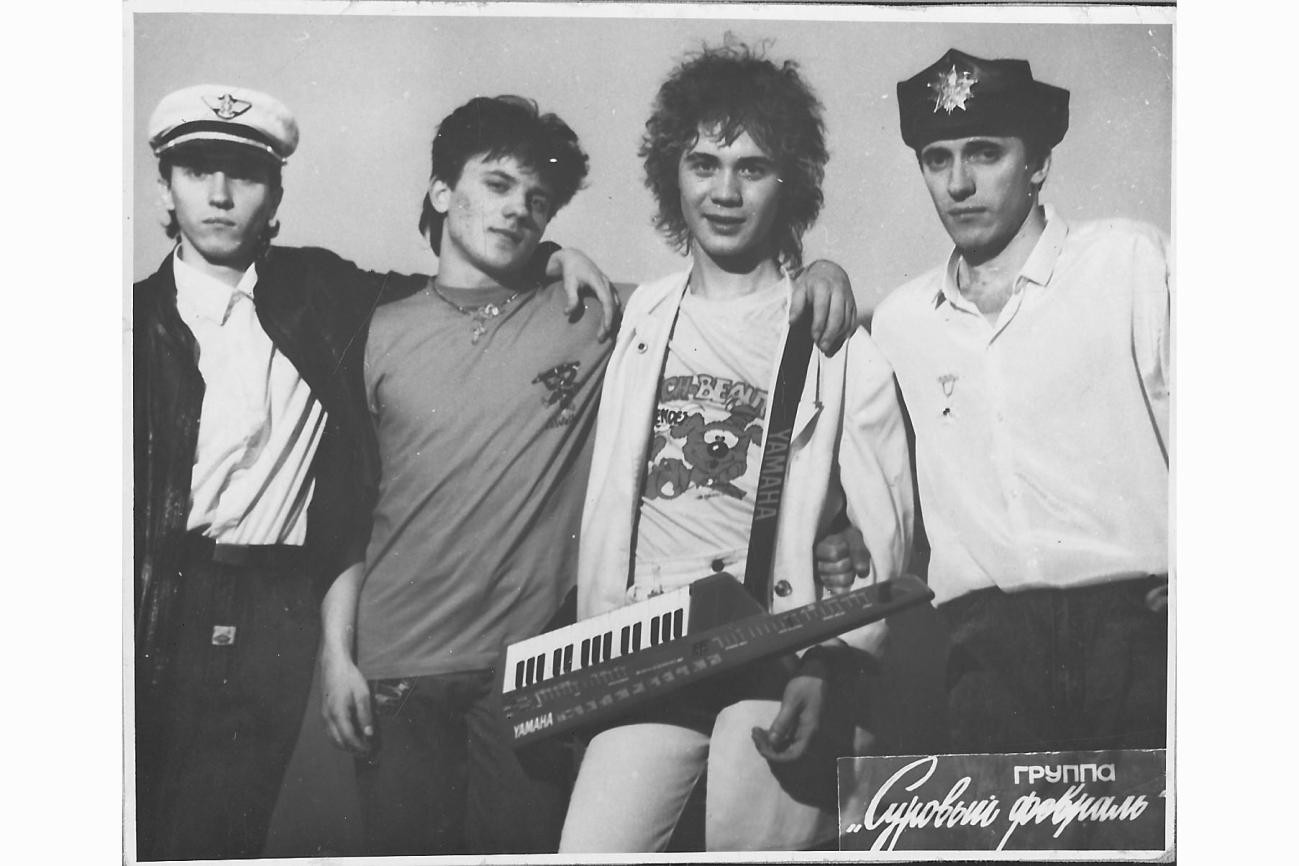 iv Текст песни, исполненной Инной (автор – С. Кузнецов). Из парка выйдет первый заспанный трамвай,Закроет двери и сверкнет искрою в небе. Ну, вот и настоящая зима,С холодным вездесущим снегом.Уже не примет на ночь лес в свою постель, И не согреет до утра дом недостроенный. И первый черно-белый день,Сказал: «Ну что, беглец, ты пойман».Нет, я не сдамся, я не преступник, просто в бегах. И не приветлив утренний город, злой и огромный.Лучше замерзнуть в зимнюю стужу, в белых снегах, Чем оставаться дома бездомным.И пусть метель, как с павшим тоненьким листом, Со мной играет и метет невыносимо.Я спрячусь от неё в какой-то дом, Подъездам за тепло спасибо.Мой белый след пусть ищут всем, кому не лень. Кому по долгу службы платят за охоту.Я вам живьем не сдамся в этот день, А завтра выходной - суббота.Вливаясь в грязный, мутный уличный поток, Я постараюсь быть как можно незаметней. И здесь меня не вычислит никто,Никто и никогда на свете.И проклиная вашу сытость и тепло, И вашу чистую красивую одежду.Скажу, что с вами мне не повезло, И город наш зимой заснеженный.Нет, я не сдамся, я не преступник, просто в бегах. И не приветлив утренний город, злой и огромный.Лучше замерзнуть в зимнюю стужу, в белых снегах, Чем оставаться дома бездомным.Пусть в зимний вечер пьяный дремлющий вокзал, Навстречу ветру, прошуршав, откроет двери.Посмотрит мне доверчиво в глаза, Прости, но я тебе не верю.А люди будут все спешить к своим огням, И город будет проклинать мороз и стужу. И дремлющий вокзал спросил меня:«Ну что, беглец, кому ты нужен?»Нет, я не сдамся, я не преступник, просто в бегах. И не приветлив утренний город, злой и огромный.Лучше замерзнуть в зимнюю стужу, в белых снегах, Чем оставаться дома бездомным.v Текст пенсии, исполненной Лизой.Спрячь меня дождь от назойливых глаз, Пусть я до нитки промокну.Лишь бы никто не увидел сейчас, Как я брожу одиноко.Я не хочу, чтобы знали друзья, Как мне сегодня несладко.Всё хорошо быть должно у меня, Я ведь девчонка в порядке«Красивая девчонка!» - твердят мне вслед Красивая девчонка! А счастья нет.Завидуют подружки, а я в слеза.хКрасивая игрушка в чужих руках в чужих руках.Слёзы бегут и бегут по щекам Вместе с дождём торопливым. Думают все, счастье ляжет к ногам, Лишь бы была ты красивой.Но у меня есть ещё и душа, Кроме волос и улыбки.И потому в этот дождь я ушла, Чтобы не сделать ошибки.«Красивая девчонка!»- твердят мне вслед Красивая девчонка. А счастья нет.Завидуют подружки, а я в слезах.Красивая игрушка в чужих руках в чужих руках.vi Текст песни, которую слушала Лиза (автор – Сергей Кузнецов). Дождь стучится в окно, обещая прислать мокрый снег,Но и он, все равно, мои планы не спутает, нет. Вещи собраны и даже на столе прощальный лист:«Все, пока, и чтоб вы все здесь запились!»Клянусь, забуду и не буду вспоминать, Я эту вашу вечно пьяную квартиру.Запомни, ты мне не отец, а ты не мать! Меня подъезды и кормили и растили. Я оставляю вам ваш долбаный бардак,Живите, как все, годы пейте ваше зелье! А у меня сегодня в ночь - и навсегда,В каком-нибудь подвале будет новоселье.Моет ваше окно мокрый дождь пусть хоть с той стороны. Ваши ссоры меня задолбали давно, даже сныНе приходят, чтоб забыть все: и квартиру, и бардак Как же жаль, что в этом доме все не так.Клянусь, забуду и не буду вспоминать, Я эту вашу вечно пьяную квартиру.Запомни, ты мне не отец, а ты не мать! Меня подъезды и кормили и растили. Я оставляю вам ваш долбаный бардак,Живите, как все, годы пейте ваше зелье! А у меня сегодня в ночь - и навсегда,В каком-нибудь подвале будет новоселье.Клянусь, забуду и не буду вспоминать, Я эту вашу вечно пьяную квартиру.Запомни, ты мне не отец, а ты не мать! Меня подъезды и кормили и растили. Я оставляю вам ваш долбаный бардак,Живите, как все, годы пейте ваше зелье! А у меня сегодня в ночь - и навсегда,В каком - нибудь подвале будет новоселье.Дождь стучится в окно, в доме, как и на улице, грязь. Вы когда-то давно убирались, хотя б в месяц раз.Не ищите, я уеду, что б забыть издалека. Вот и все. Ключ у соседей. Всем пока!vii Стихи Ивана Соловьеваviii Текст пенсии, которую слушала Таня (автор – Лариса Рубальская) Где-то в сердце моём натянулась и заныла в тревоге струна.Снова память как будто очнулась после долгого тяжкого сна. Я звоню в твой неведомый вечер из далёкого серого дня.Упрекнуть мне тебя будет не в чем, если ты не узнаешь меня.Я знаю, всё проходит, и эта боль пройдёт Тревожить память, может, и не стоит Обломанная ветка весной не расцветётИ к осени не станет золотою.Вздрогнул в трубке твой голос и замер, я дыханье ловлю в тишине. Сколько дней этот номер был занят, сколько раз отвечал он не мне Больше так продолжаться не может, ни на что не надеясь, рискну. Я из осени, серой, продрогшей, позвоню в голубую весну.Я знаю, всё проходит, и эта боль пройдётТревожить память, может, и не стоит Обломанная ветка весной не расцветёт И к осени не станет золотою.Я знаю, всё проходит, но боль пока со мной. Хоть о тебе я вспоминаю редко.И всё-таки как жалко, что не цветёт весной Твоей рукой обломанная ветка.ix Стихи Ивана Соловьеваx Текст пенсии, которую слушал Костя (Петлюра) Только лишь во сне, только лишь во сне,Ты ко мне придешь, ты ко мне придешь, Улыбнешься мне, улыбнешься мне, Только это ложь, только это ложь.Видно, не судьба, видно, не судьба Видно, нет любви, видно, нет любви, Если я один, если я один.Счастье, где же ты?Даже птицы все, даже птицы все, Парами живут, парами живут, Только я один, только я один,По земле брожу, по земле брожу.Видно, не судьба, видно, не судьба Видно, нет любви, видно, нет любви, Если я один, если я один.Счастье где же ты?